Раздел 1. Показатели существующего и перспективного спроса на тепловую энергию (мощность) и теплоноситель в установленных границах территории поселения, городского округа, города федерального значения.1.1 Величины существующей отапливаемой площади строительных фондов и приросты отапливаемой площади строительных фондов по расчетным элементам территориального деления с разделением объектов строительства на многоквартирные дома, индивидуальные жилые дома, общественные здания и производственные здания промышленных предприятий по этапам - на каждый год первого 5-летнего периода и на последующие 5-летние периодыЖилой фонд Весьегонского муниципального округа состоит из 633 многоквартирных жилых домов (общей площадью 147,27 тыс. кв.м) и 8868 частных индивидуальных жилых домов (общей площадью 396,23 тыс. кв.м) – таблица 1.1.1.  Таблица 1.1.1 – Распределение жилищного фонда по формам собственностиИнформация о движении жилищного фонда представлена в таблице 1.1.2.Таблица 1.1.2 – Движение жилищного фондаНа территории Весьегонского муниципального округа тепловая мощность и тепловая энергия используется на нужды отопления. Централизованное горячее водоснабжение жилищного фонда и объектов социальной сферы на территории муниципального образования отсутствует. Используемый вид теплоносителя - горячая вода. В таблице 1.1.3 представлена информация по оборудованию жилищного фонда Весьегонского муниципального округа системами отопления и горячего водоснабжения.Таблица 1.1.3 – Информация по отапливаемой площади жилищного фондаК перспективному спросу на тепловую мощность и тепловую энергию для теплоснабжения относятся потребности всех объектов капитального строительства в тепловой мощности и тепловой энергии на цели отопления, вентиляции, горячего водоснабжения и технологические нужды. Объекты, предполагаемые к строительству на территории муниципального округа с перспективным централизованным теплоснабжением, отсутствуют. Открытые схемы теплоснабжения также отсутствуют.Общая площадь жилых помещений, приходящаяся в среднем на одного жителя округа составляет 51,3 кв.м./чел.По состоянию на 01.10.2022 г. генеральный план в отношении вновь образованного Весьегонского муниципального округа Тверской области не утвержден.Генеральный план города Весьегонск разработан на первую очередь – 2020 год и расчетный срок до 2030 года. Проектом Генерального плана предусматривается:1. Снос и реконструкция ветхого и аварийного жилищного фонда в течение расчетного срока. К концу расчетного срока около 30 % всего жилищного фонда (в основном, жилые дома, построенные в 1970 году) будет иметь нормативный износ, соответствующий ветхому жилищному фонду. Увеличение жилищной обеспеченности в среднем с 29 м2/чел до 37-38 м2/чел; 2. Несколько типов застройки – застройка индивидуальными домами и застройка малоэтажными (этажностью 1-2 этажа) многоквартирными домами.Общая площадь территорий новых жилых зон составляет 6,27 га, в том числе:- индивидуальными домами – 6,22 га;- многоквартирными домами – 0,5 га.Ориентировочный объем нового жилищного строительства на расчетный срок составит 62,7 тыс. м2, из них на незастроенных (неиспользуемых) в настоящее время территориях – 54,1 тыс.м2.Ориентировочный объем нового жилищного строительства на I очередь составит 31,0 тыс.м2, из них на незастроенных (неиспользуемых) в настоящее время территориях – 25,2 тыс.м2.Жилищное строительство предполагается как за счет бюджетных средств, так и за счет частных инвесторов (в основном, индивидуальных застройщиков).Основные показатели жилищного фонда городского поселения (района) и численность проживающих в нем на расчетный срок и I очередь представлены в таблице 1.1.4.Таблица 1.1.4 – Данные по жилищному фонду и социальным объектам города ВесьегонскОбеспечение потребности в тепловой энергии на территориях нового строительства осуществляется за счет индивидуальных источников теплоснабжения, работающих на твердом топливе с последующим переводом потребителей на газ (в рамках реализации проекта по газификации населенных пунктов муниципального округа). Котельные предполагаются локальными, работающими, в основном, на потребителей конкретного застройщика. Параметры котельных, их размещение и схема подачи тепла потребителям определяются каждым застройщиком индивидуально на этапе проектирования.1.2 Существующие и перспективные объемы потребления тепловой энергии (мощности) и теплоносителя с разделением по видам теплопотребления в каждом расчетном элементе территориального деления на каждом этапеПрогнозный объемов потребления тепловой энергии потребителями централизованных систем теплоснабжения Весьегонского муниципального округа Тверской области на 2022-2028 годы представлен в таблице 1.2.1.По результатам расчетов в краткосрочной перспективе изменение потребления тепловой энергии не ожидается в связи с сохранением действующих отапливаемых площадей, подключённых потребителей.Таблица 1.2.1 – Существующие и перспективные объемы потребления тепловой энергии в системах теплоснабжения Весьегонского муниципального округа1.3 Существующие и перспективные объемы потребления тепловой энергии (мощности) и теплоносителя объектами, расположенными в производственных зонах, на каждом этапеФактически сложившийся базовый уровень реализации тепловой энергии в 2021 году на цели теплоснабжения от производственно-отопительной котельной АО «ВВЗ» на территории Весьегонского муниципального округа составил 1 647 Гкал.Информация о существующих и перспективных объемах потребления тепловой энергии котельной АО «ВВЗ» приведена в таблице 1.2.1.1.4 Существующие и перспективные величины средневзвешенной плотности тепловой нагрузки в каждом расчетном элементе территориального деления, зоне действия каждого источника тепловой энергии, каждой системе теплоснабжения и по муниципальному образованиюОбщая площадь земель муниципального образования составляет 2047,26 кв. км.Площадь, в границах которой присутствуют централизованные системы теплоснабжения, составляет 0,66 км2 (рисунок 1.4.1):Существующие и перспективные величины средневзвешенной плотности тепловой нагрузки в границах Весьегонского муниципального округа и каждой системы теплоснабжения приведены в таблице 1.4.Таблица 1.4 – Существующие и перспективные величины средневзвешенной плотности тепловой нагрузки в границах расчетных элементов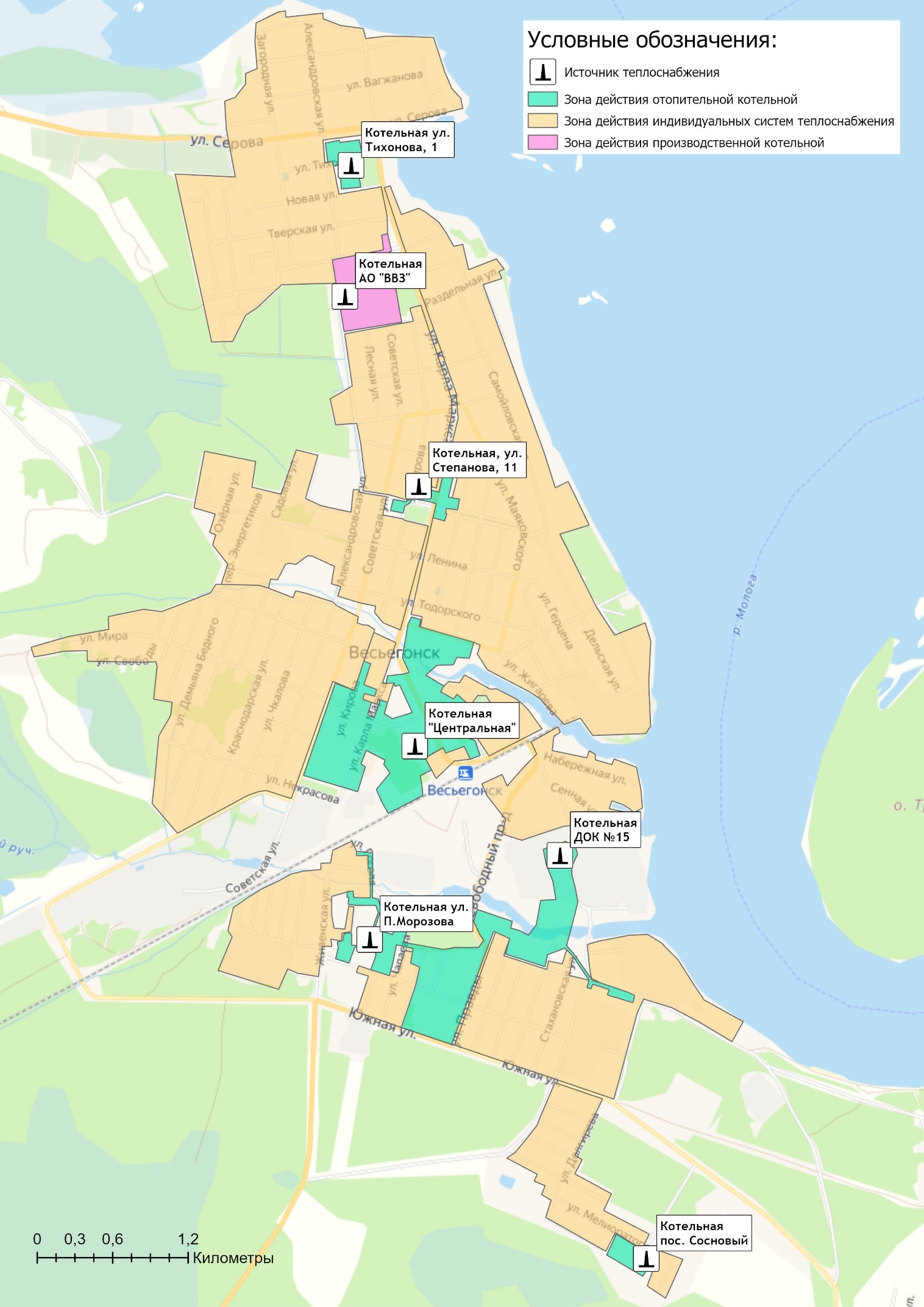 Рисунок 1.4.1 – Зоны действия видов теплоснабжения на территории города Весьегонск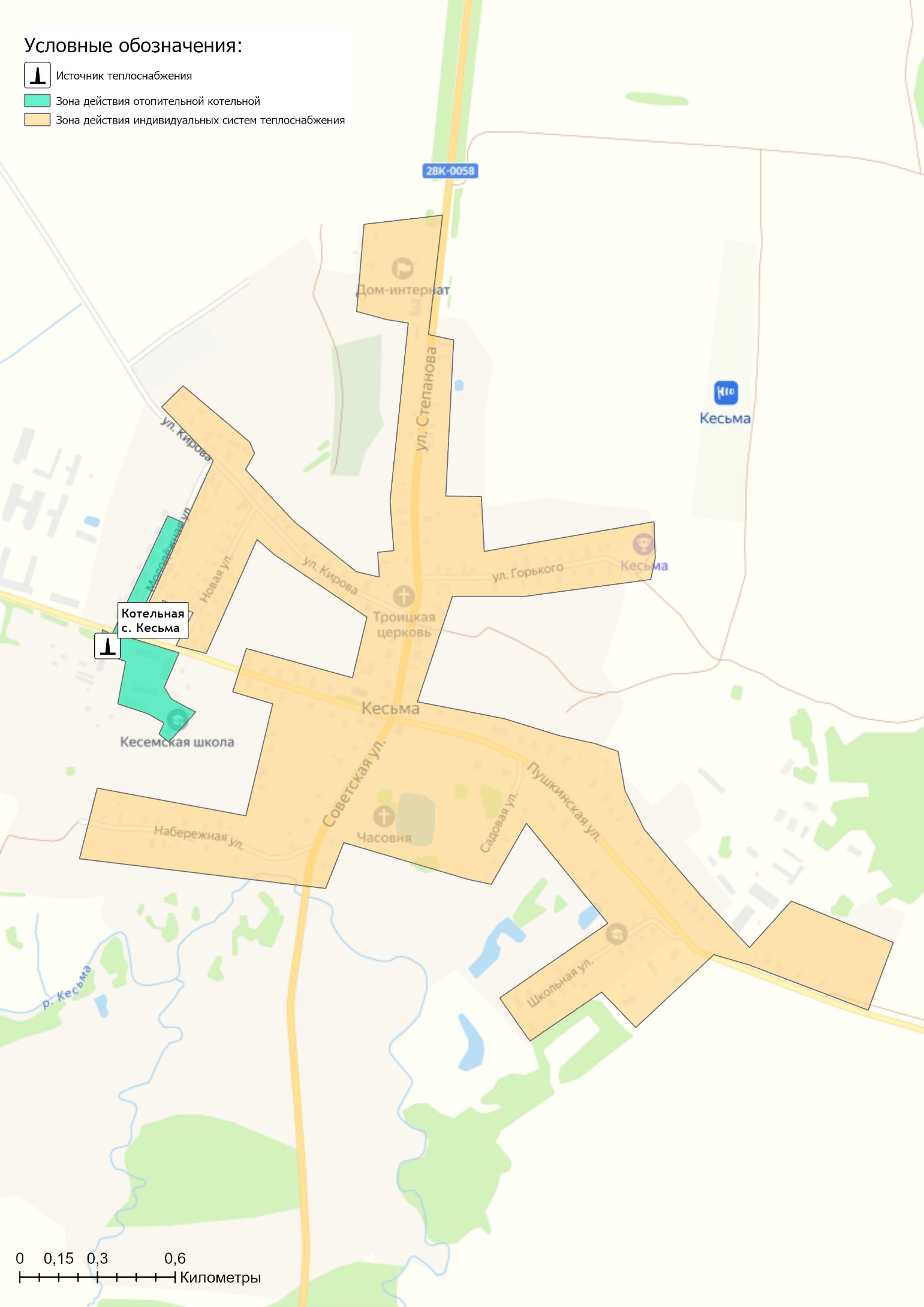 Рисунок 1.4.2 – Зоны действия видов теплоснабжения на территории села КесьмаРаздел 2. Существующие и перспективные балансы тепловой мощности источников тепловой энергии и тепловой нагрузки потребителей.2.1 Описание существующих и перспективных зон действия систем теплоснабжения и источников тепловой энергииСведения по зонам действия источников тепловой энергии представлены в таблице 2.1.1.Таблица 2.1.1 – Зоны действия источников тепловой энергии Весьегонского муниципального округаТепловые нагрузки потребителей, обслуживаемых котельными, в зонировании по тепловым районам Весьегонского муниципального округа приведены в таблице 2.1.2.Таблица 2.1.2 – Присоединенная нагрузка потребителей по тепловым районамРеестр зданий, входящих в состав централизованной системы теплоснабжения приведен в таблице 2.1.3.Информация об изменении зон действия систем теплоснабжения муниципального образования представлена в Разделе 4 Схемы теплоснабжения.Таблица 2.1.3 – Данные о потребителях и их тепловой нагрузки от отопительных котельных муниципального образованияПо итогам 2021 года подключенная тепловая нагрузка централизованных систем теплоснабжения на нужды отопления составляет 15,089 Гкал/ч.2.2 Описание существующих и перспективных зон действия индивидуальных источников тепловой энергииСуществующие зоны децентрализованного теплоснабжения на территории Весьегонского муниципального округа сохраняются на период действия Схемы теплоснабжения. Существующие потребители с индивидуальным теплоснабжением – это одно- и малоэтажные дома (до 4-х этажей) с неплотной застройкой в населенных пунктах. Существующие и планируемые к застройке потребители, вправе использовать для отопления индивидуальные источники теплоснабжения. Индивидуальное теплоснабжение предусматривается для:• Индивидуальных жилых домов до трех этажей вне зависимости от месторасположения;•	 Малоэтажных (до четырех этажей) блокированных жилых домов (таунхаусов), планируемых к строительству вне перспективных зон действия источников теплоснабжения при условии удельной нагрузки теплоснабжения планируемой застройки менее 0,01 Гкал/ч/га;•	 Социально-административных зданий высотой менее 12 метров (четырех этажей), планируемых к строительству в местах расположения малоэтажной и индивидуальной жилой застройки, находящихся вне перспективных зон действия источников теплоснабжения;•	 Промышленных и прочих потребителей, технологический процесс которых предусматривает потребление природного газа;•	 Любых объектов при отсутствии экономической целесообразности подключения к централизованной системе теплоснабжения.В рамках проведения работ по актуализации Схемы теплоснабжения перевод потребителей с централизованной системы теплоснабжения на индивидуальные источники теплоснабжения не предусматривается (таблица 2.2.1).Таблица 2.2.1 – Перечень зданий, подлежащих переводу на индивидуальное отопление        2.3 Существующие и перспективные балансы тепловой мощности и тепловой нагрузки потребителей в зонах действия источников тепловой энергии, в том числе работающих на единую тепловую сеть, на каждом этапеРасходная часть баланса тепловой мощности по каждому источнику в зоне его действия складывается из максимума тепловой нагрузки потребителей, присоединенных к тепловым сетям источника, потерь в тепловых сетях при максимуме тепловой нагрузки, собственных нужд источника и расчетного резерва тепловой мощности.В таблице 2.3.1, представлен баланс тепловой мощности источников теплоснабжения на расчетный период «Схемы теплоснабжения», обеспечивающих централизованное теплоснабжение потребителей на территории Весьегонского муниципального округа.Существующие системы теплоснабжения Весьегонского муниципального округа обеспечивают покрытие перспективной тепловой нагрузки потребителей. Суммарный профицит тепловой мощности систем теплоснабжения Весьегонского муниципального округа, на момент актуализации схемы теплоснабжения в 2022 году составляет 8,86 Гкал/ч.Техническая возможность по подключению новых потребителей к существующим системам централизованного теплоснабжения до конца расчетного периода имеется.2.4 Перспективные балансы тепловой мощности источников тепловой энергии и тепловой нагрузки потребителей в случае, если зона действия источника тепловой энергии расположена в границах двух или более поселений, городских округов либо в границах городского округа (поселения) и города федерального значения или городских округов (поселений) и города федерального значения, с указанием величины тепловой нагрузки для потребителей каждого поселения, городского округа, города федерального значения.Зоны действия источников тепловой энергии расположены в границах территорий населенных пунктов Весьегонского муниципального округа. Источники тепловой энергии с зоной действия, расположенной в границах двух или более поселений, городских округов либо в границах городского округа (поселения) и города федерального значения или городских округов (поселений) и города федерального значения, отсутствуют. До конца расчетного периода зоны действия существующих котельных останутся в пределах населенных пунктов Весьегонского муниципального округа.Таблица 2.3.1 – Баланс тепловой мощности источников теплоснабжения Весьегонский муниципальный округ Тверской области2.5 Радиус эффективного теплоснабжения, определяемый в соответствии с методическими указаниями по разработке схем теплоснабженияРадиус эффективного теплоснабжения, позволяющий определить условия, при которых подключение новых или увеличивающих тепловую нагрузку теплопотребляющих установок к системе теплоснабжения нецелесообразно вследствие увеличения совокупных расходов в указанной системе на единицу тепловой мощности, определяемый для зоны действия каждого источника тепловой энергии Информация о существующих и эффективных радиусах теплоснабжения систем теплоснабжения Весьегонского муниципального округа приведена в таблице 2.5.1 и рисунке 2.5.1 и 2.5.1.Таблица 2.5.1 – Радиусы теплоснабжения систем теплоснабженияПо результатам расчета эффективного радиуса теплоснабжения установлено, что ряд потребителей находится за пределами радиуса эффективного теплоснабжения. В таблице 2.5.2 приведены рекомендации по обеспечению теплоснабжения потребителей, расположенных за пределами радиусов эффективного теплоснабжения при газификации территорий рассматриваемых населенных пунктов.Таблица 2.5.2 – Способы обеспечения теплоснабжением потребителей, расположенных за пределами радиусов эффективного теплоснабжения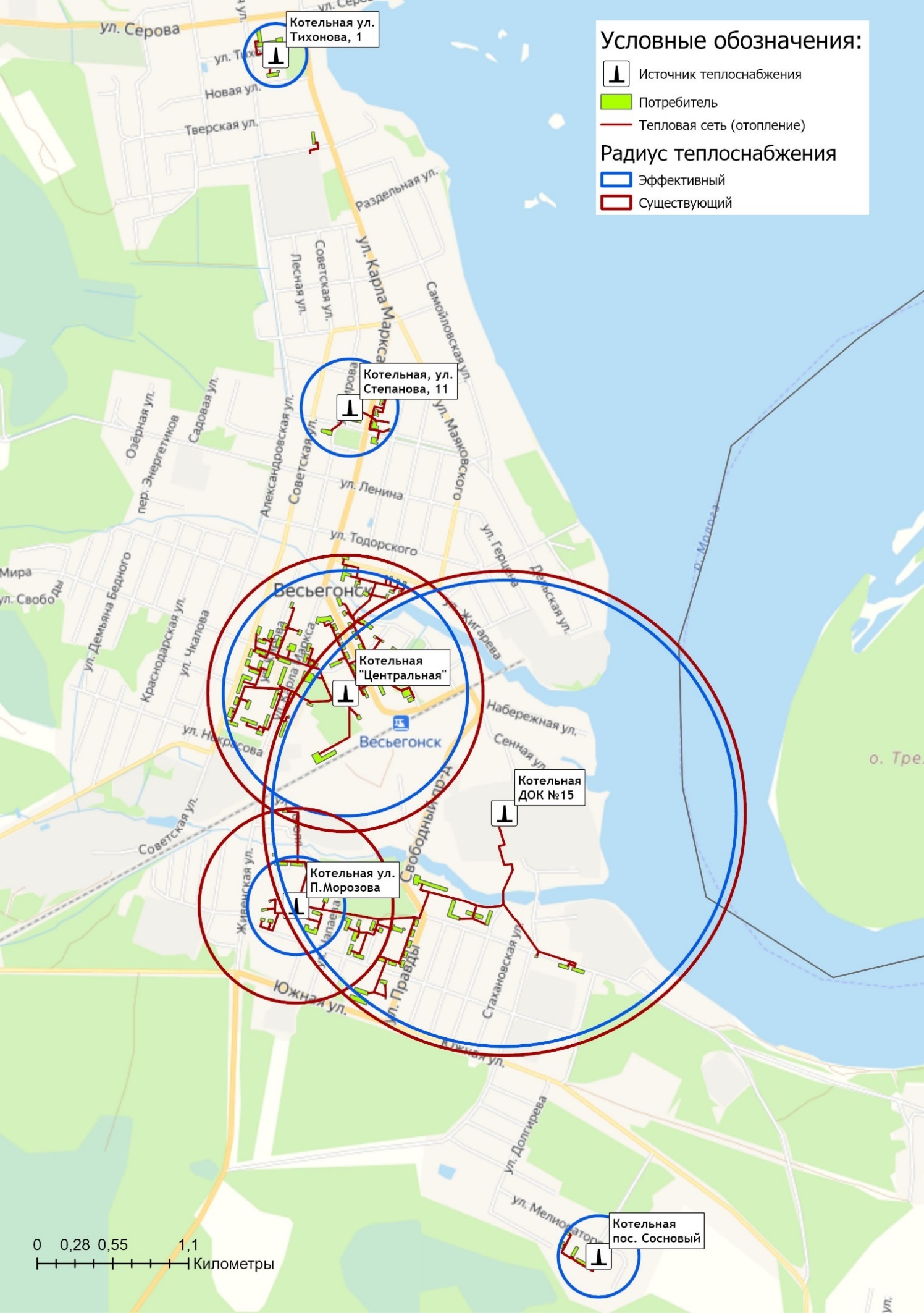 Рисунок 2.5.1 – Радиусы теплоснабжения (существующий и эффективный) систем теплоснабжения города Весьегонск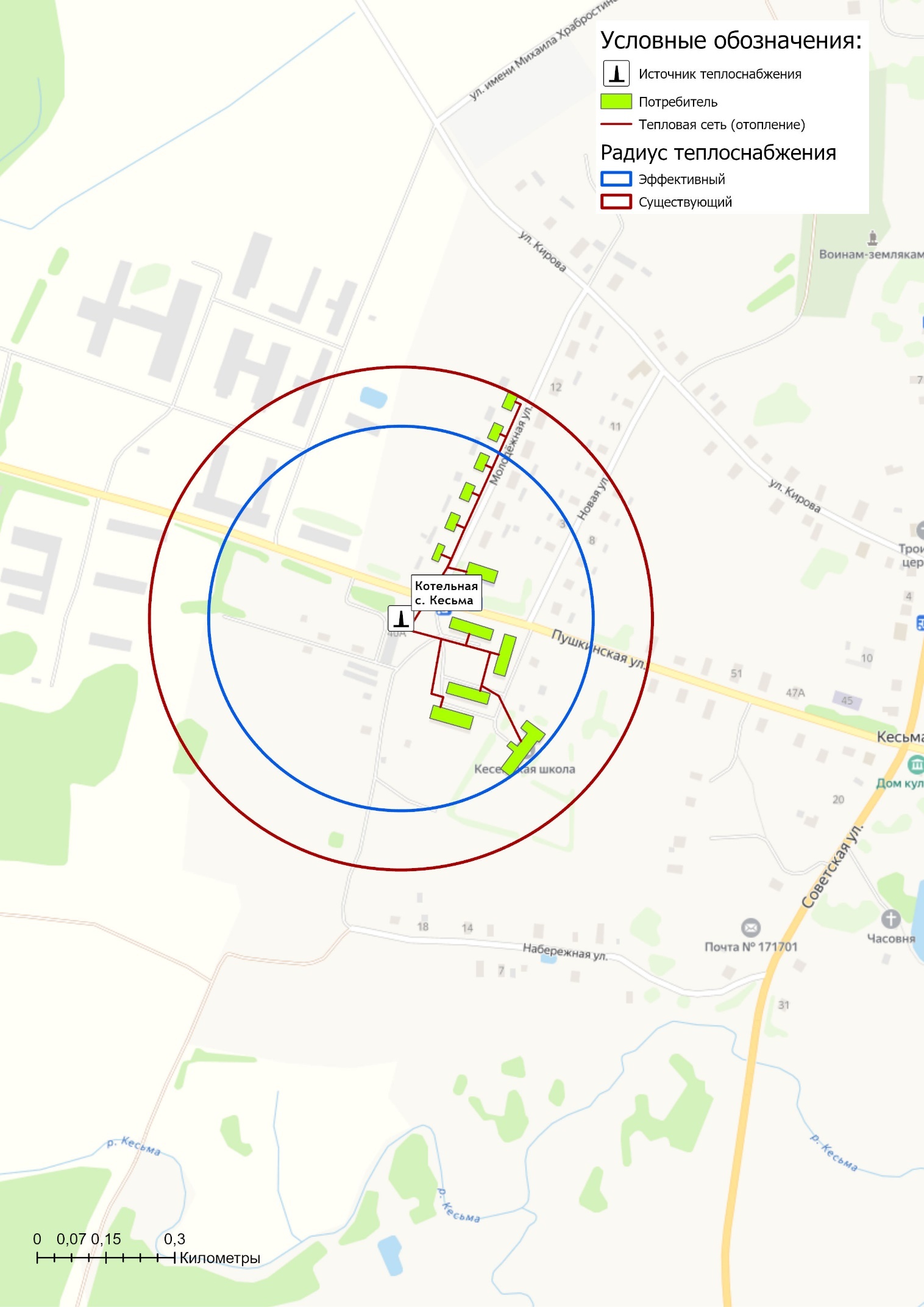 Рисунок 2.5.2 – Радиусы теплоснабжения (существующий и эффективный) систем теплоснабжения села КесьмаРаздел 3. Существующие и перспективные балансы теплоносителя.3.1 Существующие и перспективные балансы производительности водоподготовительных установок и максимального потребления теплоносителя теплопотребляющими установками потребителейБалансы производительности водоподготовительных установок теплоносителя для тепловых сетей сформированы по результатам формирования балансов тепловой энергии. В таблице 3.1.1 представлены перспективные балансы производительности ВПУ источников теплоснабжения.3.2 Существующие и перспективные балансы производительности водоподготовительных установок источников тепловой энергии для компенсации потерь теплоносителя в аварийных режимах работы систем теплоснабженияВ соответствии с п. 6.16 СП 124.13330.2012 «Тепловые сети» для открытых и закрытых систем теплоснабжения должна предусматриваться дополнительно аварийная подпитка водой, расход которой принимается в количестве 2% среднегодового объема воды в тепловой сети и присоединенных системах теплоснабжения независимо от схемы присоединения (за исключением систем горячего водоснабжения, присоединенных через водоподогреватели).Информация о работе водоподготовительных установок в аварийных режимах работы представлена в таблице 3.1.1. В случае возникновения аварийных ситуаций на тепловых сетях, как и при эксплуатации в штатном режиме, подпитка сети осуществляется исходной водой из системы централизованного холодного водоснабжения. Анализ таблицы 3.1.1 показывает, что ВПУ котельных ООО «Теплосбыт» и АО «ВВЗ» способны полностью покрывать нагрузки по расходу теплоносителя в аварийных режимах работы системы теплоснабжения. Водоподготовительные установки на источниках теплоснабжения МУП «Весьегонский Рынок» и ООО «Теплоснаб» отсутствуют. Таблица 3.1.1 – Перспективные балансы производительности ВПУ источников теплоснабженияРаздел 4. Основные положения мастер-плана развития систем теплоснабжения поселения, городского округа, города федерального значения4.1 Описание сценариев развития теплоснабжения муниципального образованияВ настоящее время централизованное теплоснабжение всех групп потребителей (жилищный фонд, объекты социально-бытового и культурного назначения, а также промышленные объекты) производится от 7 отопительных котельных и 1 производственно-отопительной котельной. По состоянию на октябрь 2022 года на территории Весьегонского муниципального округа регулируемым видом деятельности в сфере теплоснабжения занимаются четыре регулируемые организации: ООО «Теплосбыт», ООО «Теплоснаб», МУП «Весьегонский рынок» и АО «Весьегонский винзавод».Мастер-планом развития систем теплоснабжения муниципального образования предлагается два варианта – таблица 4.1 и рисунки 4.1.1 и 4.1.2.Таблица 4.1 – Сценарии перспективного развития систем теплоснабжения4.2 Обоснование выбора приоритетного сценария развития теплоснабжения поселения, городского округа, города федерального значенияДо периода газификации территории города Весьегонск (2026-2027 гг.) существующие централизованные источники теплоснабжения (работающие на дровах и щепе) остаются в эксплуатации. Теплоснабжение потребителей (многоквартирные жилые дома, объекты социальной сферы, юридические лица), расположенные на территории муниципального округа сохраняются от централизованных систем теплоснабжения.Основным направлением развития систем централизованного теплоснабжения на данном этапе является реализация энергосберегающей политики, предусматривающая замену устаревшего технологического оборудования котельных и модернизацию изношенных участков тепловых сетей. Суммарная финансовая потребность в реализацию мероприятий по модернизации, реконструкции и техническому перевооружению источников тепловой энергии и тепловых сетей с учетом непредвиденных расходов по данным проектам на период до 2028 года составляет 58,0 млн. руб. Указанные объёмы финансовых средств являются ориентировочными и подлежат уточнению по итогам разработки проектно-сметной документации. Финансирование проектов предусматривается за счет средств теплоснабжающих организаций в рамках подготовки к прохождению отопительного периода.При газификации г. Весьегонска предлагается реализовать группу проектов, приведенных в таблице 4.1, включающую в себя мероприятия по переводу части малоэтажной застройки с централизованного теплоснабжения на автономные источники тепла, приближения новых газовых котельных к потребителям и выводу из эксплуатации существующих энергоемких котельных.Перевод части потребителей жилого фонда на индивидуальные источники теплоснабжения позволит сократить сверхнормативные потери тепловой энергии при её передаче.Стоит отметить, что в сложившейся экономической ситуации реализовать сценарий по переводу жилого фонда на индивидуальное отопление за счет средств собственников является трудно реализуемым. Возможность использования программ государственной поддержки для населения по софинансированию газификации квартир позволит повысить вероятность реализации данного сценария развития.  Технико-экономические сравнение этапов перспективного развития систем теплоснабжения муниципального образования приведено в таблице 4.2. Оценка экономического эффекта от реализации проектов приведена в Разделе 9.5 «Схемы теплоснабжения».Таблица 4.2 – Технико-экономическая оценка перспективного развития систем теплоснабжения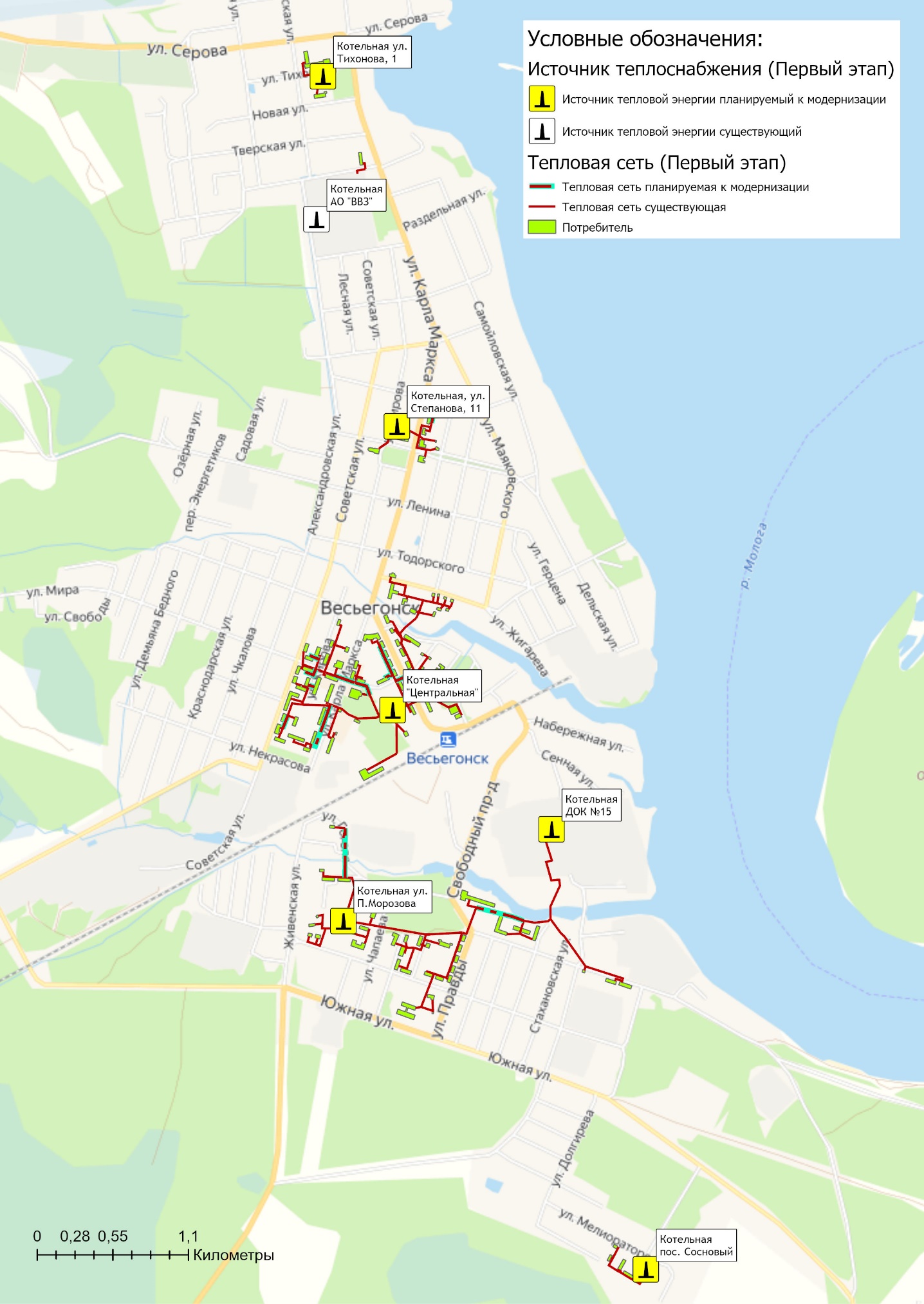 Примечание: определение конкретных участков тепловых сетей, подлежащих модернизации, определяется по результатам проведения технического обследования и разработки дефектных ведомостей теплоснабжающими организациями.Рисунок 4.1.1 – Сценарий перспективного развития системы централизованного теплоснабжения города Весьегонск (Этап I – до газификации города)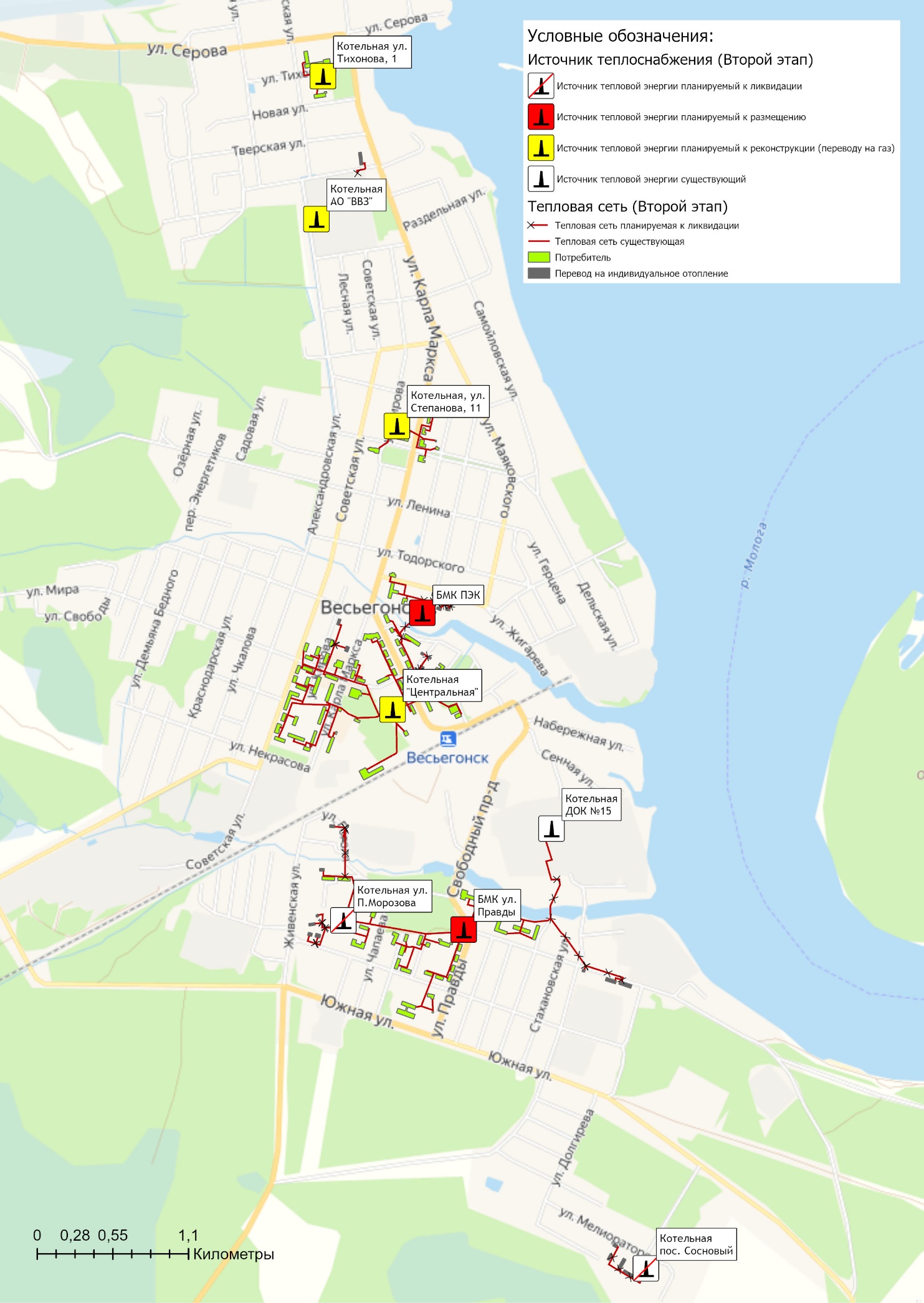 Рисунок 4.1.2 – Сценарий перспективного развития системы централизованного теплоснабжения города Весьегонск (Этап II – при газификации города)Раздел 5. Предложения по строительству, реконструкции, техническому перевооружению и (или) модернизации источников тепловой энергии.5.1 Предложения по строительству источников тепловой энергии, обеспечивающих перспективную тепловую нагрузку на осваиваемых территориях муниципального образования, для которых отсутствует возможность и (или) целесообразность передачи тепловой энергии от существующих или реконструируемых источников тепловой энергииПерспективная тепловая нагрузка на осваиваемых территориях населенных пунктов Весьегонского муниципального округа в пределах границ радиусов эффективного теплоснабжения и свободного резерва тепловой мощности источников может быть компенсирована существующими котельными. Строительство дополнительных источников тепловой энергии для этих целей не требуется. В отношении перспективных потребителей, расположенных за пределами эффективного радиуса теплоснабжения, компенсация перспективной тепловой нагрузки предусматривается за счет индивидуальных источников, так как экономическая целесообразность строительства централизованного теплоснабжения при отсутствии крупных, или сосредоточенных в плотной застройке потребителей, отсутствует.5.2 Предложения по реконструкции источников тепловой энергии, обеспечивающих перспективную тепловую нагрузку в существующих и расширяемых зонах действия источников тепловой энергииНа расчетный период Схемы теплоснабжения реконструкция источников тепловой энергии, с целью обеспечения перспективной тепловой нагрузки в существующих и расширяемых зонах действия источников тепловой энергии не предусматривается.5.3 Предложения по техническому перевооружению и (или) модернизации источников тепловой энергии с целью повышения эффективности работы систем теплоснабженияПо итогам реализации проектов, предусмотренных «Схемой теплоснабжения» на территории Весьегонского муниципального округа на период до 2028 года, предусматривается реконструкция и техническое перевооружение котельных.В рамках проведения работ по техническому перевооружению предусматривается ремонт водогрейных котлов, замена сетевых насосов и дымовых труб, ремонт линеек подачи щепы.Реализация указанных мероприятий позволит поддерживать надежность и эффективность эксплуатации существующих источников теплоснабжения.В таблице 5.3.1 и 5.3.2 представлены данные по реконструкции и техническому перевооружению источников теплоснабжения.5.4 Графики совместной работы источников тепловой энергии, функционирующих в режиме комбинированной выработки электрической и тепловой энергии и котельныхИсточники тепловой энергии, функционирующих в режиме комбинированной выработки электрической и тепловой энергии, и котельные работающие совместно на единую тепловую сеть отсутствуют.5.5 Меры по выводу из эксплуатации, консервации и демонтажу избыточных источников тепловой энергии, а также источников тепловой энергии, выработавших нормативный срок службы, в случае если продление срока службы технически невозможно или экономически нецелесообразно.Мероприятия по выводу из эксплуатации, консервации и демонтажу избыточных источников тепловой энергии, а также источников тепловой энергии, выработавших нормативный срок службы с целью повышения эффективности работы систем теплоснабжения, не требуются.Таблица 5.3.1 – План-график по реконструкции и техническому перевооружению источников теплоснабжения на территории Весьегонский муниципальный округТаблица 5.3.2 – Мероприятия в рамках производственных программ теплоснабжающих организаций на 2022-2023гг.5.6 Меры по переоборудованию котельных в источники тепловой энергии, функционирующие в режиме комбинированной выработки электрической и тепловой энергииМеры по переоборудованию котельных в источники комбинированной выработки электрической и тепловой энергии на расчетный период не требуются. Собственные нужды (электрическое потребление) котельных компенсируются существующей единой системой электроснабжения.5.7 Меры по переводу котельных, размещенных в существующих и расширяемых зонах действия источников тепловой энергии, функционирующих в режиме комбинированной выработки электрической и тепловой энергии, в пиковый режим работы, либо по выводу их из эксплуатацииЗоны действия источников комбинированной выработки тепловой и электрической энергии на территории Весьегонского муниципального округа отсутствуют, перевод котельных в пиковый режим не требуется.5.8 Температурный график отпуска тепловой энергии для каждого источника тепловой энергии или группы источников тепловой энергии в системе теплоснабжения, работающей на общую тепловую сеть, и оценку затрат при необходимости его измененияНа территории Весьегонского муниципального округа теплоснабжение потребителей осуществляется по температурным графикам:Температурный график 70/55 ⁰С.Таблица 5.8.1 – Параметры отпуска тепловой энергии в сетьПодробная информация по температурным графикам систем теплоснабжения Весьегонского муниципального округа представлена в разделе 1.2.5 «Обосновывающих материалов Схемы теплоснабжения».Изменение параметров температурного графика на отопительный период 2022/2023 гг. не предусматривается.5.9 Предложения по перспективной установленной тепловой мощности каждого источника тепловой энергии с предложениями по сроку ввода в эксплуатацию новых мощностейИнформация по перспективной установленной тепловой мощности каждого источника тепловой энергии приведена в таблице 5.9.1.Таблица 5.9.1 – Предложения по перспективной установленной тепловой мощности 5.10 Предложения по вводу новых и реконструкции существующих источников тепловой энергии с использованием возобновляемых источников энергии, а также местных видов топливаВвод новых и реконструкция существующих источников тепловой энергии с использованием возобновляемых источников энергии, а также местных видов топлива до конца расчетного периода не планируется.Раздел 6. Предложения по строительству, реконструкции и (или) модернизации тепловых сетей.6.1 Предложения по строительству, реконструкции и (или) модернизации тепловых сетей, обеспечивающих перераспределение тепловой нагрузки из зон с дефицитом располагаемой тепловой мощности источников тепловой энергии в зоны с резервом располагаемой тепловой мощности источников тепловой энергии (использование существующих резервов)Реконструкция и строительство тепловых сетей, обеспечивающих перераспределение тепловой нагрузки из зон с дефицитом тепловой мощности в зоны с избытком тепловой мощности, не планируется. Дефициты тепловой мощности на источниках теплоснабжения отсутствуют.6.2 Предложения по новому строительству тепловых сетей для обеспечения перспективных приростов тепловой нагрузки во вновь осваиваемых районах поселения, городского округа под жилищную, комплексную или производственную застройкуСтроительство тепловых сетей для обеспечения перспективных приростов тепловой нагрузки под жилищную, комплексную или производственную застройку во вновь осваиваемых районах округа не планируется, поскольку эти территории планируется организовывать с индивидуальным теплоснабжением.По результатам выдачи технических условий на технологическое присоединение, соответствующая информация будет представлена в «Схеме теплоснабжения» при её актуализации.6.3 Предложения по строительству, реконструкции и (или) модернизации тепловых сетей в целях обеспечения условий, при наличии которых существует возможность поставок тепловой энергии потребителям от различных источников тепловой энергии при сохранении надежности теплоснабженияСтроительство тепловых сетей, обеспечивающих условия, при наличии которых существует возможность поставок тепловой энергии, потребителям от различных источников тепловой энергии при сохранении надежности теплоснабжения не предусматривается.6.4. Предложения по строительству, реконструкции и (или) модернизации тепловых сетей для повышения эффективности функционирования системы теплоснабжения, в том числе за счет перевода котельных в пиковый режим работы или ликвидации котельных.Строительство, реконструкция, модернизация тепловых сетей, для повышения эффективности функционирования системы теплоснабжения, за счет перевода котельных в пиковый режим работы или ликвидации котельных не планируется.6.5. Предложения по строительству, реконструкции и (или) модернизации тепловых сетей для обеспечения нормативной надежности теплоснабжения потребителей.По итогам проведенных расчетов по оценке надежности систем теплоснабжения Весьегонского муниципального округа, установлено, что участки тепловых сетей на территории муниципального образования являются малонадежнымиС целью обеспечения нормативной надежности теплоснабжения от рассматриваемых источников теплоснабжения на период до 2028 предусматриваются работы по замене участков тепловых сетей в рамках программ капитальных ремонтов теплоснабжающих организаций (таблица 6.6.1).6.6 Предложения по реконструкции и (или) модернизации тепловых сетей, подлежащих замене в связи с исчерпанием эксплуатационного ресурсаОсновная часть участков тепловых сетей Весьегонского муниципального округа были введены в эксплуатацию до 1990-х годов, в связи с чем они частично находятся в ветхом состоянии, поэтому на период до 2028 г. планируется замена ветхих участков тепловых сетей.Проведение работ по модернизации и капитальном ремонту тепловых сетей, подлежащих замене в связи с исчерпанием эксплуатационного ресурса, планируется осуществлять, за счет внебюджетных средств, предусмотренных тарифом на тепловую энергию.Сводный объем затрат по модернизации участков тепловых сетей представлен в таблице 6.6.1.В таблице 6.6.2 представлена информация о планируемых объемах проведения ремонтных работ в рамках производственных программ теплоснабжающих организаций на 2022–2023 гг. Таблица 6.6.1 – План-график по модернизации участков тепловых сетей на территории Весьегонский муниципальный округТаблица 6.6.2 – Мероприятия в рамках производственных программ теплоснабжающих организаций на 2022-2023гг.Раздел 7. Предложения по переводу открытых систем теплоснабжения (горячего водоснабжения), отдельных участков таких систем на закрытые системы горячего водоснабжения7.1 Предложения по переводу существующих открытых систем теплоснабжения (горячего водоснабжения), отдельных участков таких систем на закрытые системы горячего водоснабжения, для осуществления которого необходимо строительство индивидуальных и (или) центральных тепловых пунктов при наличии у потребителей внутридомовых систем горячего водоснабженияНа территории Весьегонского муниципального округа открытые системы теплоснабжения отсутствуют. Мероприятия по переводу открытых систем теплоснабжения в закрытые системы горячего водоснабжения, для осуществления которых необходимо строительство индивидуальных и (или) центральных тепловых пунктов, не требуются. 7.2 Предложения по переводу существующих открытых систем теплоснабжения (горячего водоснабжения), отдельных участков таких систем на закрытые системы горячего водоснабжения, для осуществления которого отсутствует необходимость строительства индивидуальных и (или) центральных тепловых пунктов по причине отсутствия у потребителей внутридомовых систем горячего водоснабженияОткрытые системы теплоснабжения на территории Весьегонского муниципального округа отсутствуют.  Мероприятия по переводу открытых систем теплоснабжения в закрытые системы горячего водоснабжения, для осуществления которых отсутствует необходимость строительства индивидуальных и (или) центральных тепловых пунктов, не требуются.Раздел 8. Перспективные топливные балансы.8.1 Перспективные топливные балансы для каждого источника тепловой энергии по видам основного, резервного и аварийного топлива на каждом этапеПерспективные топливные балансы Весьегонского муниципального округа в разрезе по каждому источнику тепловой энергии и сводного по муниципальному образованию представлены в таблице 8.1.1.До 2026 года для Весьегонского муниципального округа уголь, дрова и щепа сохраняется в качестве основного используемого вида топлива на источниках теплоснабжения.В перспективе для Весьегонского муниципального округа природный газ станет основным используемым видом топлива на источниках теплоснабжения, что объясняется наибольшей экономической эффективностью его применения при производстве тепловой энергии.8.2 Потребляемые источником тепловой энергии виды топлива, включая местные виды топлива, а также используемые возобновляемые источники энергии Информация о видах топлива, потребляемых источниками тепловой энергии представлена в таблице 8.2.1.Местным видом топлива на территории Весьегонского муниципального округа являются дрова и щепа. Возобновляемые источники энергии на территории Весьегонского муниципального округа отсутствуют.Таблица 8.2.1 – Информация об основных и резервных видах топлива источников теплоснабженияПоставка топлива осуществляется железнодорожным и автотранспортом. Поставщик определяется теплоснабжающими организациями на конкурсной основе.Таблица 8.1.1 - Прогнозные значения годовых расходов условного топлива на выработку тепловой энергии источниками тепловой энергии 8.3. Виды топлива, их долю и значение низшей теплоты сгорания топлива, используемые для производства тепловой энергии по каждой системе теплоснабжения. В качестве основного топлива на территории Весьегонского муниципального округа используется уголь, дрова и щепа. Информация о низшей теплоте сгорания топлива, используемого для производства тепловой энергии по системам теплоснабжения представлена в таблице ниже.Таблица 8.3.1 – Установленный топливный режим котельных8.4. Преобладающий в поселении, городском округе вид топлива, определяемый по совокупности всех систем теплоснабжения, находящихся в соответствующем поселении, городском округе. На территории Весьегонского муниципального округа для централизованных источников теплоснабжения преобладающим видом топлива являются:- щепа (73,9% от общего объема потребления топлива);- дрова (20,6% от общего объема потребления топлива);- уголь (5,5% от общего объема потребления топлива). Основным видом топлива индивидуальных источников теплоснабжения на территории являются дрова.8.5. Приоритетное направление развития муниципального образования. Приоритетным направлением развития топливного баланса Весьегонский муниципальный округ является переход на потребление природного газа как основного вида топлива котельных, в связи с реализацией «Региональной программы газификации жилищно-коммунального хозяйства, промышленных и иных организаций в Тверской области на 2020 - 2024 годы».В соответствии с программой предусматривается строительство межпоселкового газопровода высокого давления ГРС "Устюжна" (Вологодская область) - г. Весьегонск Весьегонского муниципального округа Тверской области (участок Тверской области) – рисунок 8.5.1.Период реализации проекта: 2023-2025 гг.Строительство газопровода предоставит возможность газифицировать Весьегонский муниципальный округ (3790 домовладений и 1584 квартиры, 4 детских сада, 3 школы, 2 дома культуры, ОПС, медицинский пункт, центральную районную больницу).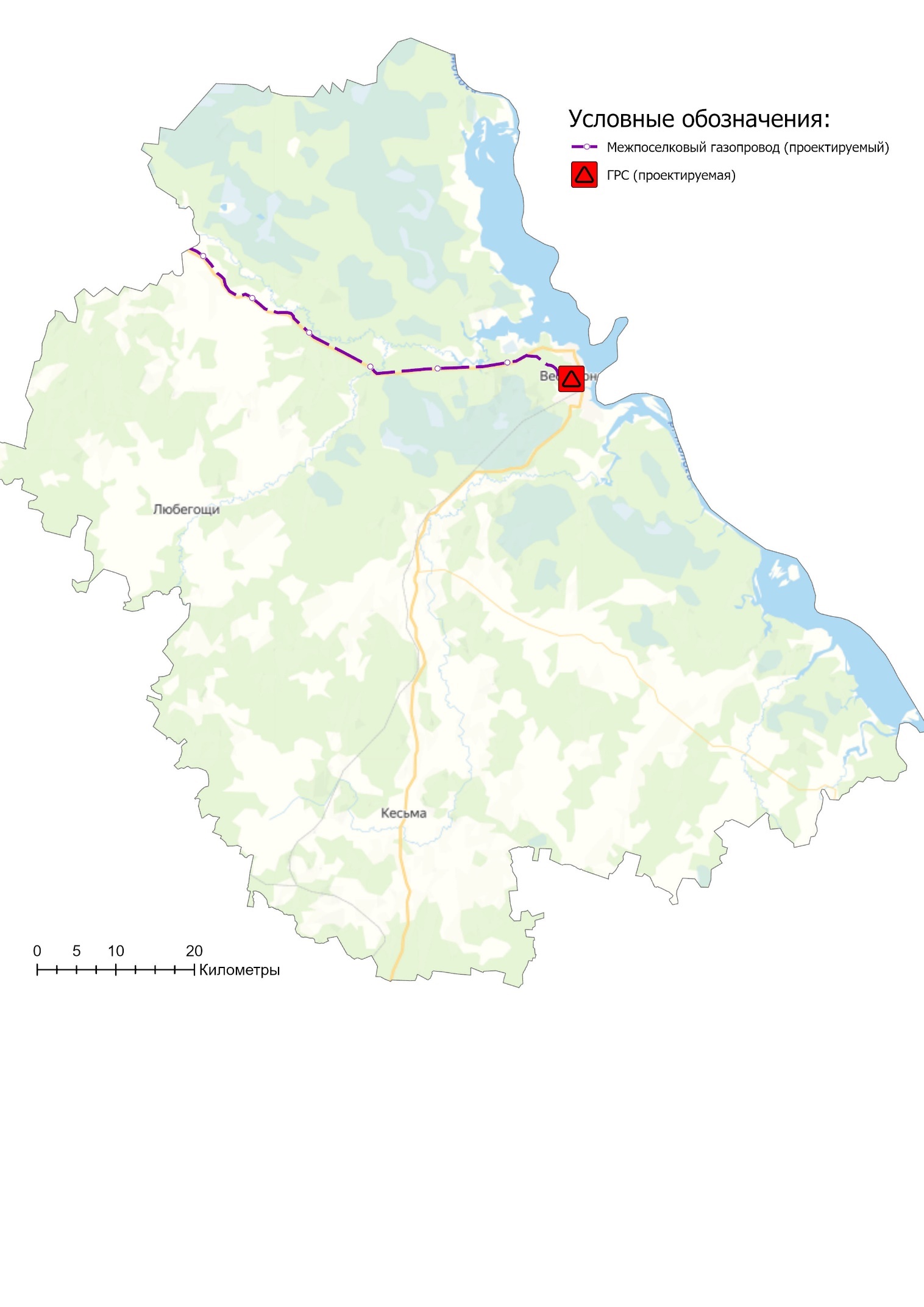 Рисунок 8.5.1 – Перспективная схема газификации территории Весьегонского муниципального округаРаздел 9. Инвестиции в строительство, реконструкцию, техническое перевооружение и (или) модернизацию.9.1 Предложения по величине необходимых инвестиций в строительство, реконструкцию, техническое перевооружение и (или) модернизацию источников тепловой энергии на каждом этапеДо конца расчетного периода запланированы мероприятия по реконструкции и капитальному ремонту источников тепловой энергии, приведенные в таблицах 5.3.1 – 5.3.2 «Схемы теплоснабжения».Суммарные затраты на реализацию предлагаемых проектов по развитию источников теплоснабжения Весьегонского муниципального округа составляют 17,400 млн. руб. на период до 2028 года.Распределение затрат по периодам:в период 2022 г.: 4,500 млн. руб.;в период 2023 г.: 5,400 млн. руб.;в период 2024 г.: 1,500 млн. руб.;в период 2025 г.: 1,500 млн. руб.;в период 2026 г.: 1,500 млн. руб.;в период 2027 г.: 1,500 млн. руб.;в период 2028 г.: 1,500 млн. руб.План капитальных вложений для реализации проектов по развитию систем теплоснабжения в части источников тепловой энергии (мощности) приведен в таблице 9.1.Реализация рассматриваемых проектов предусматривается за счет средств теплоснабжающих организаций, состоящих преимущественно из затрат на проведение текущих и капитальных ремонтов и амортизационных отчислений от основного вида деятельности.9.2 Предложения по величине необходимых инвестиций в строительство, реконструкцию, техническое перевооружение и (или) модернизацию тепловых сетей, насосных станций и тепловых пунктов на каждом этапеДо конца расчетного периода запланированы мероприятия по модернизации участков тепловых сетей, приведенных в таблицах 6.6.1 – 6.6.2 «Схемы теплоснабжения».Суммарные затраты на реализацию предлагаемых проектов по развитию участков тепловых сетей Весьегонского муниципального округа составляют 40,600 млн. руб. на период до 2028 года.Распределение затрат по периодам:в период 2022 г.: 10,500 млн. руб.;в период 2023 г.: 12,600 млн. руб.;в период 2024 г.: 3,500 млн. руб.;в период 2025 г.: 3,500 млн. руб.;в период 2026 г.: 3,500 млн. руб.;в период 2027 г.: 3,500 млн. руб.;в период 2028 г.: 3,500 млн. руб.План капитальных вложений для реализации проектов по развитию систем теплоснабжения в части тепловых сетей приведен в таблице 9.1.Реализация рассматриваемых проектов предусматривается за счет средств теплоснабжающих организаций, состоящих преимущественно из затрат на проведение текущих и капитальных ремонтов и амортизационных отчислений от основной деятельности.Таблица 9.1 – Сводная оценка стоимости основных мероприятий и величины необходимых капитальных вложений в строительство и реконструкцию объектов централизованных систем теплоснабжения9.3 Предложения по величине инвестиций в строительство, реконструкцию, техническое перевооружение и (или) модернизацию в связи с изменениями температурного графика и гидравлического режима работы системы теплоснабжения на каждом этапеИзменений температурного графика не предполагается, а гидравлический режим работы систем теплоснабжения сохраняется на расчетный период до 2028 г. Инвестиции в строительство, реконструкцию и техническое перевооружение на указанные мероприятия не требуются.9.4 Предложения по величине необходимых инвестиций для перевода открытой системы теплоснабжения (горячего водоснабжения), отдельных участков такой системы на закрытую систему горячего водоснабжения на каждом этапеПеревод открытой системы теплоснабжения (горячего водоснабжения) в закрытую систему горячего водоснабжения до конца расчетного периода не требуется, по причине того, что открытые системы теплоснабжения на территории Весьегонского муниципального округа отсутствуют. Инвестиции на указанные мероприятия не предусматриваются.9.5. Оценка эффективности инвестиций по отдельным предложениям.Оценка экономического эффекта от реализации проектов по газификации территории города Весьегонск приведена в таблице ниже.Таблица 9.5.1 – Оценка экономического эффекта от реализации мероприятий мастер-плана схемы теплоснабжения9.6 Величина фактически осуществленных инвестиций в строительство, реконструкцию, техническое перевооружение и (или) модернизацию объектов теплоснабжения за базовый период и базовый период актуализацииВ период 2020-2021 гг. мероприятия по развитию систем теплоснабжения на территории Весьегонского муниципального округа не осуществлялись.Таблица 9.6.1 – Информация о реализованных мероприятиях, предусмотренных Схемой теплоснабженияРаздел 10. Решение о присвоении статуса единой теплоснабжающей организации (организациям).10.1. Решение о присвоении статуса единой теплоснабжающей организации (организациям).В соответствии со ст.2 Федерального закона от 27.07.2010 №190-ФЗ "О теплоснабжении" теплоснабжающая организация - организация, осуществляющая продажу потребителям и (или) теплоснабжающим организациям произведенных или приобретенных тепловой энергии (мощности), теплоносителя и владеющая на праве собственности или ином законном основании источниками тепловой энергии и (или) тепловыми сетями в системе теплоснабжения, посредством которой осуществляется теплоснабжение потребителей тепловой энергии.Исходя из определения на территории Весьегонского муниципального округа теплоснабжающими организациями являются:- ООО «Теплосбыт» (ИНН 6919003721; ОГРН 1216900012614), расположенное по адресу: 171720, Тверская область, Весьегонский муниципальный округ, г. Весьегонск, ул. Коммунистическая, д.4А, пом.1;- ООО «Теплоснаб» (ИНН 6919003432; ОГРН 1166952066930), расположенное по адресу: 171721, Тверская область, Весьегонский муниципальный округ, г. Весьегонск, ул. Заречная, д.2, оф.2.;- ООО «ВесьТепло» (ИНН 4205392684; ОГРН 1204200014974), расположенное по адресу: 171721, Тверская область, Весьегонский муниципальный округ, г. Весьегонск, ул. Заречная, д.17;- МУП «Весьегонский рынок» (ИНН 6919003986; ОГРН 1026901537167), расположенное по адресу: 171720, Тверская область, Весьегонский муниципальный округ, г. Весьегонск, ул. Карла Маркса, д.145.В 2021 году ООО «ВесьТепло» самоустранилось от исполнения обязанности по оказанию услуг отопления, на котельных, в связи с чем, с марта 2021 года в целях недопущения срыва отопительного периода 2020-2021, 2021-2022 гг. теплоснабжение населения и юридических лиц по котельным, расположенным по адресам: Тверская область, с. Кесьма, ул. Пушкинская, д. 40А; г. Весьегонск, ул. Молодежная, д. 24А, ул. Степанова, д. 11А, ул. Павлика Морозова, д. 42А, ул. Тихонова, д. 1 осуществляло МУП «Весьегонский рынок». В настоящее время отопительный сезон 2022-2023 года начат, на основании решения комиссии по предупреждению и ликвидации чрезвычайных ситуаций и обеспечению пожарной безопасности администрации Весьегонского муниципального округа Тверской области, в целях недопущения срыва отопительного периода 2022-2023 гг. теплоснабжение населения и юридических лиц по указанным котельным, возложено на МУП «Весьегонский рынок».10.2 Реестр зон деятельности единой теплоснабжающей организации (организаций)Таблица 10.2.1 – Реестр единых теплоснабжающих организаций (ЕТО), содержащий перечень систем теплоснабженияНа рисунке 10.2.1 и 10.2.2 представлена информация о границах зон деятельности единых теплоснабжающих организаций на территории Весьегонского муниципального округа.10.3 Основания, в том числе критерии, в соответствии с которыми теплоснабжающей организации присвоен статус единой теплоснабжающей организацииКритериями определения единой теплоснабжающей организации являются: - владение на праве собственности или ином законном основании источниками тепловой энергии с наибольшей рабочей тепловой мощностью и (или) тепловыми сетями с наибольшей рабочей тепловой мощностью и (или) тепловыми сетями с наибольшей емкостью в границах зоны деятельности единой теплоснабжающей организации;- размер собственного капитала; - способность в лучшей мере обеспечить надежность теплоснабжения в соответствующей системе теплоснабжения. Таблица 10.3.1 – Критерии определения ЕТО в системах теплоснабжения на территории муниципального образования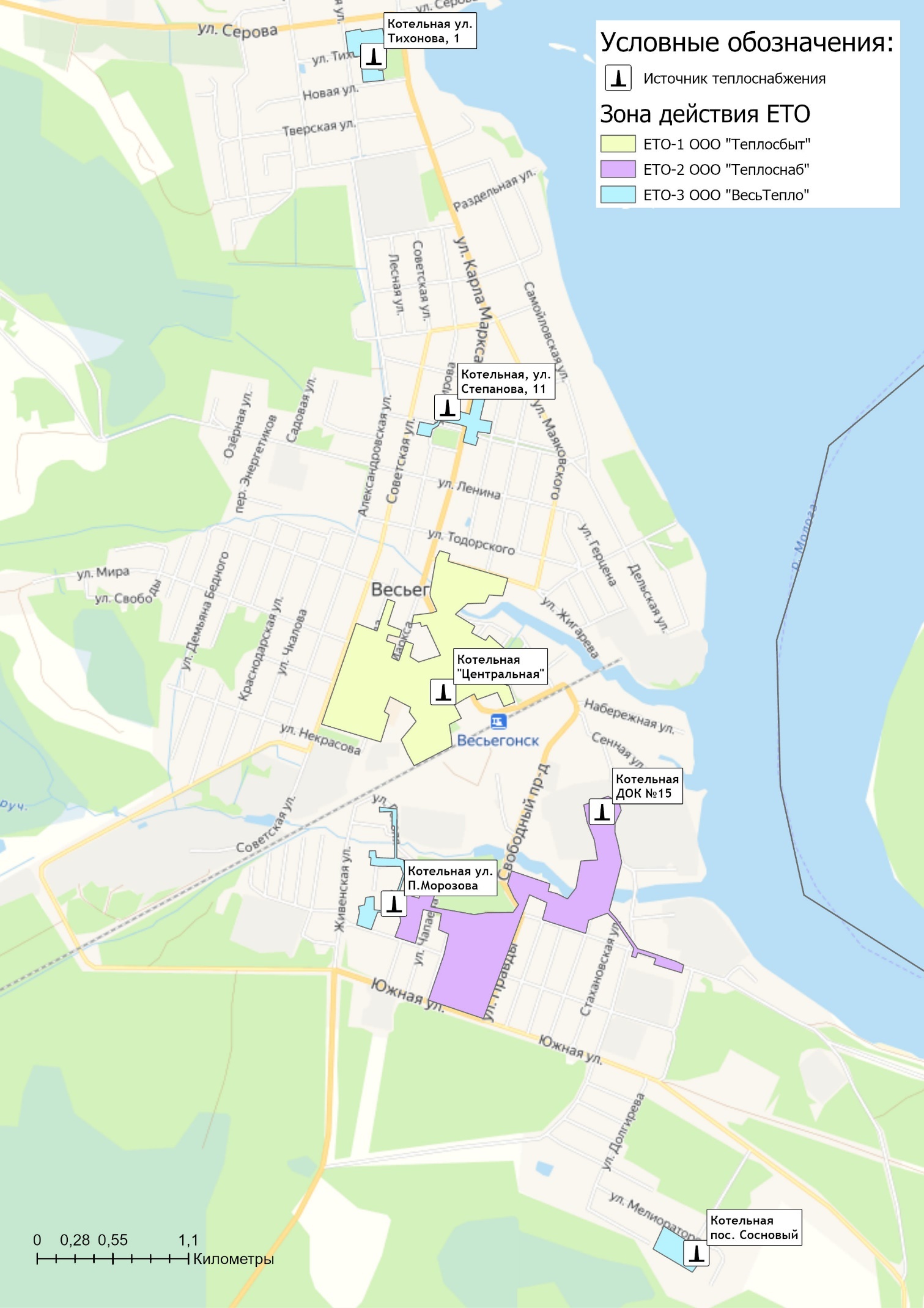 Рисунок 10.2.1 – Границы зон деятельности единых теплоснабжающих организаций на территории города Весьегонск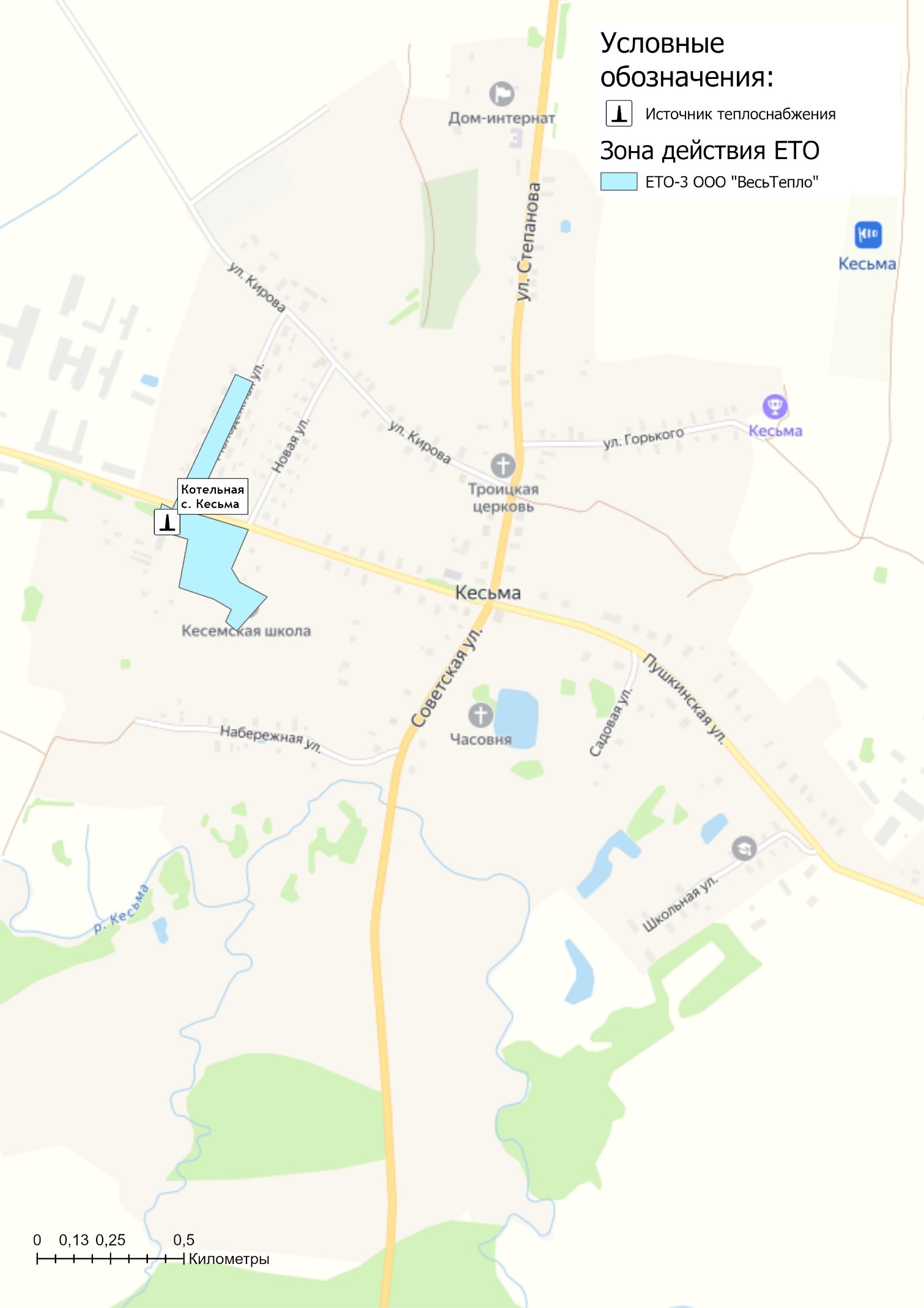 Рисунок 10.2.2 – Границы зон деятельности единых теплоснабжающих организаций на территории села Кесьма10.4 Информация о поданных теплоснабжающими организациями заявках на присвоение статуса единой теплоснабжающей организацииСбор заявок на присвоение статуса единой теплоснабжающей организации в рамках актуализации «Схемы теплоснабжения» не производился по причине сохранения действующих утвержденных ЕТО на территории муниципального образования. 10.5 Реестр систем теплоснабжения, содержащий перечень теплоснабжающих организаций, действующих в каждой системе теплоснабжения, расположенных в границах поселения, городского округа, города федерального значенияТаблица 10.5.1 – Реестр систем теплоснабжения, содержащий перечень теплоснабжающих организацийРаздел 11. Решения о распределении тепловой нагрузки между источниками тепловой энергии.Тепловая нагрузка от котельных Весьегонского муниципального округа до момента газификации территории города Весьегонск остается в прежних границах, перевода нагрузок между источниками теплоснабжения не предполагается.Таблица 11.1 – Перераспределение тепловых нагрузок между источниками тепловой энергии в период 2022-2028 гг.Обоснование перспективных балансов тепловой мощности источников тепловой энергии и присоединенной тепловой нагрузки, а также ее распределение между источниками представлено в Главе 4 Обосновывающих материалов Схемы теплоснабжения.Раздел 12. Решения по бесхозяйным тепловым сетям.На момент проведения работ по актуализации схемы теплоснабжения, в границах Весьегонского муниципального округа участков бесхозяйных тепловых сетей не выявлено.Раздел 13. Синхронизация схемы теплоснабжения со схемой газоснабжения и газификации Тверской области, схемой и программой развития электроэнергетики, а также со схемами  водоснабжения и водоотведения13.1. Описание решений (на основе утвержденной региональной (межрегиональной) программы газификации жилищно-коммунального хозяйства, промышленных и иных организаций) о развитии соответствующей системы газоснабжения в части обеспечения топливом источников тепловой энергии.В соответствии с «Программой газификации жилищно-коммунального хозяйства, промышленных и иных организаций в Тверской области на 2020–2024 годы», утвержденной постановлением Губернатора Тверской области от 13 февраля 2020 года №10-нг на территории Весьегонского муниципального округа предусматривается развитие систем газоснабжения по следующим направлениям:- «Газопровод межпоселковый высокого давления ГРС "Устюжна" (Вологодская область) - г. Весьегонск Весьегонского муниципального округа Тверской области (участок Тверской области)» (срок выполнения 2022–2024 гг.);- «Распределительный газопровод по г. Весьегонск» (срок выполнения 2022–2025 гг.).13.2.  Описание проблем организации газоснабжения источников тепловой энергии.По состоянию на базовый период актуализации «Схемы теплоснабжения» газоснабжение на территории Весьегонского муниципального округа отсутствует.13.3. Предложения по корректировке утвержденной (разработке) региональной (межрегиональной) программы газификации жилищно-коммунального хозяйства, промышленных и иных организаций для обеспечения согласованности такой программы с указанными в схеме теплоснабжения решениями о развитии источников тепловой энергии и систем теплоснабжения.Предложения по корректировке программы газификации Тверской области в разрезе развития источников тепловой энергии и систем теплоснабжения муниципального образования предусмотренные настоящей «Схемой теплоснабжения» отсутствуют.13.4. Описание решений (вырабатываемых с учетом положений утвержденной схемы и программы развития Единой энергетической системы России) о строительстве, реконструкции, техническом перевооружении и (или) модернизации, выводе из эксплуатации источников тепловой энергии и генерирующих объектов, включая входящее в их состав оборудование, функционирующих в режиме комбинированной выработки электрической и тепловой энергии, в части перспективных балансов тепловой мощности в схемах теплоснабжения.Планов по строительству, реконструкции, техническому перевооружению, выводу из эксплуатации источников комбинированной электрической и тепловой энергии на территории Весьегонского муниципального округа не предусмотрено.13.5. Предложения по строительству генерирующих объектов, функционирующих в режиме комбинированной выработки электрической и тепловой энергии, указанных в схеме теплоснабжения, для их учета при разработке схемы и программы перспективного развития электроэнергетики субъекта Российской Федерации, схемы и программы развития Единой энергетической системы России, содержащие в том числе описание участия указанных объектов в перспективных балансах тепловой мощности и энергии.Мероприятий по строительству генерирующих объектов, функционирующих в режиме комбинированной выработки электрической и тепловой энергии данной «Схемой теплоснабжения», не предполагается.13.6. Описание решений (вырабатываемых с учетом положений утвержденной схемы водоснабжения муниципального образования) о развитии соответствующей системы водоснабжения в части, относящейся к системам теплоснабжения.Развитие систем водоснабжения в части, относящейся к централизованным системам теплоснабжения на территории Весьегонского муниципального округа, не требуется.13.7. Предложения по корректировке утвержденной (разработке) схемы водоснабжения муниципального образования для обеспечения согласованности такой схемы и указанных в схеме теплоснабжения решений о развитии источников тепловой энергии и систем теплоснабжения.Корректировка утвержденной схемы водоснабжения Весьегонского муниципального округа для обеспечения согласованности такой схемы и указанных в схеме теплоснабжения решений о развитии источников тепловой энергии и систем теплоснабжения по состоянию на 2022 год не требуется.Раздел 14. Индикаторы развития систем теплоснабжения поселения, городского округа, города федерального значенияПри разработке данного раздела Схемы теплоснабжения Весьегонского муниципального округа (актуализация на 2023 год) для систематизации индикативных показателей схемы теплоснабжения предложено разделить данные индикаторы (показатели) на следующие основные группы:1. Показатель эффективности производства тепловой энергииудельный расход топлива на производство тепловой энергии;отношение величины технологических потерь тепловой энергии, теплоносителя к материальной характеристике тепловой сети;отношение величины технологических потерь теплоносителя к материальной характеристике тепловой сети;коэффициент использования установленной тепловой мощности источников централизованного теплоснабжения;удельная материальная характеристика тепловых сетей, приведенная к расчетной тепловой нагрузке;доля тепловой энергии, выработанной в комбинированном режиме (как отношение величины тепловой энергии, отпущенной из отборов турбоагрегатов, к общей величине выработанной тепловой энергии в границах городского округа);удельный расход условного топлива на отпуск электрической энергии;коэффициент использования теплоты топлива (только для источников тепловой энергии, функционирующих в режиме комбинированной выработки электрической и тепловой энергии).2. Показатель надежности объектов теплоснабженияколичество прекращений подачи тепловой энергии, теплоносителя в результате технологических нарушений на тепловых сетях в системах централизованного теплоснабжения;количество прекращений подачи тепловой энергии, теплоносителя в результате технологических нарушений на источниках тепловой энергии;средневзвешенный (по материальной характеристике) срок эксплуатации тепловых сетей (для каждой системы теплоснабжения);отношение материальной характеристики тепловых сетей, реконструированных за год, к общей материальной характеристике тепловых сетей (фактическое значение за отчетный период и прогноз изменения при реализации проектов, указанных в утвержденной схеме теплоснабжения) (для каждой системы теплоснабжения, а также для городского округа);отношение установленной тепловой мощности оборудования источников тепловой энергии, реконструированного за год, к общей установленной тепловой мощности источников тепловой энергии.отсутствие зафиксированных фактов нарушения антимонопольного законодательства (выданных предупреждений, предписаний), а также отсутствие применения санкций, предусмотренных Кодексом Российской Федерации об административных правонарушениях, за нарушение законодательства Российской Федерации в сфере теплоснабжения, антимонопольного законодательства Российской Федерации, законодательства Российской Федерации о естественных монополиях.В таблице ниже приведены индикаторы развития систем теплоснабжения на территории Весьегонского муниципального округа в отношении МУП «Весьегонский рынок», ООО «Теплоснаб», ООО «Теплосбыт» и АО «Весьегонский винзавод».Таблица 14.1 – Индикаторы развития систем теплоснабжения на территории Весьегонского муниципального округа – АО «Весьегонский винзавод»Таблица 14.2 – Индикаторы развития систем теплоснабжения на территории Весьегонского муниципального округа – МУП «Весьегонский рынок»Таблица 14.3 – Индикаторы развития систем теплоснабжения на территории Весьегонского муниципального округа – ООО «Теплоснаб»Таблица 14.4 – Индикаторы развития систем теплоснабжения на территории Весьегонского муниципального округа – ООО «Теплосбыт»Раздел 15. Ценовые (тарифные) последствияТекущие и перспективные тарифы на тепловую энергию, поставляемую потребителям Весьегонского муниципального округа по теплоснабжающим организациям представлены в таблице 15.1.Таблица 15.1 – Тарифы на тепловую энергию, поставляемую потребителям Весьегонского муниципального округаПо состоянию базового периода актуализации схемы теплоснабжения (2022 г.), в отношении теплоснабжающих организаций на территории Весьегонского муниципального округа Тверской области установлены следующие тарифы:- АО «Весьегонский Винзавод» - на основании приказа ГУ «Региональная энергетическая комиссия» Тверской области от 10.12.2021 № 306-нп; - МУП «Весьегонский Рынок» - на основании приказа ГУ «Региональная энергетическая комиссия» Тверской области от 10.12.2021 № 308-нп; - ООО «Теплоснаб» - на основании приказа ГУ «Региональная энергетическая комиссия» Тверской области от 10.12.2021 № 307-нп;- ООО «Теплосбыт» - на основании приказа ГУ «Региональная энергетическая комиссия» Тверской области от 30.06.2022 № 80-нп.Показатели тарифно-балансовой модели по теплоснабжающим организациям приведены в протоколах заседаний Правления ГУ «Региональная энергетическая комиссия» Тверской области:- Протокол от 10.12.2021 г. № 34 для АО "Весьегонский винзавод", МУП "Весьегонский рынок", ООО "Теплоснаб". - Протокол от 30.06.2022 г. № 17 для ООО "Теплосбыт".№ п/пНаименование показателейОбщая площадь жилых помещений  всего, тыс м2в том числев том числеЧисло, едЧисло, ед№ п/пНаименование показателейОбщая площадь жилых помещений  всего, тыс м2в жилых домах (индивидуально-определенных зданиях)в много-квартир-ных домахЖилых домов (индиви-дуально-определен-ных зданий)Многоквар-тирных домов123456Городское поселение – город ВесьегонскГородское поселение – город ВесьегонскГородское поселение – город ВесьегонскГородское поселение – город ВесьегонскГородское поселение – город ВесьегонскГородское поселение – город Весьегонск1.Жилищный фонд  всего218,7101,8116,920644151.1частной граждан205,4101,7103,720633681.2юридических лиц―――――1.3государственной0,2―0,2―11.4муниципальной13,10,113116Сельские поселенияСельские поселенияСельские поселенияСельские поселенияСельские поселенияСельские поселения2.Жилищный фонд  всего324,8294,4330,3768042182.1частной граждан290,68280,6310,056580842.2юридических лиц28,4911,1817,311831132.3государственной―――――2.4муниципальной5,632,623,014121Наименование показателяЕд. измерения2021 г.Городское поселение – город ВесьегонскГородское поселение – город ВесьегонскГородское поселение – город ВесьегонскОбщая площадь жилых помещений на начало годатыс. м2218,7Прибыло общей площади за год,  в том числетыс. м20  - новое строительствотыс. м2―  - переведено нежилых помещений в жилыетыс. м2―  - прибыло за счет уточнения при инвентаризациитыс. м2―Выбыло общей площади за годтыс. м20Общая площадь жилых помещений на конец годатыс. м2218,7Сельские поселенияСельские поселенияСельские поселенияОбщая площадь жилых помещений на начало годатыс. м2324,52Прибыло общей площади за год,  в том числетыс. м20,73  - новое строительствотыс. м2―  - переведено нежилых помещений в жилыетыс. м20,33  - прибыло за счет уточнения при инвентаризациитыс. м20,4Выбыло общей площади за годтыс. м20,71Общая площадь жилых помещений на конец годатыс. м2324,8Наименование показателейВсегоОборудованных отоплениев т.ч. централи-зованнымОборудованных горячим водоснабжениемв т.ч. централи-зованнымГородское поселение – город ВесьегонскГородское поселение – город ВесьегонскГородское поселение – город ВесьегонскГородское поселение – город ВесьегонскГородское поселение – город ВесьегонскГородское поселение – город ВесьегонскОбщая площадь жилых помещений, тыс м2218,789,682,37,5--в том числе
в многоквартирных домах116,981,8375,26,8--Сельские поселенияСельские поселенияСельские поселенияСельские поселенияСельские поселенияСельские поселенияОбщая площадь жилых помещений, тыс м2324,812,843,46,04--в том числе
в многоквартирных домах30,378,463,41,57--№ п.п.ПоказателиЕдиница измеренияБазовое состояние  (2012 г.)Расчетный срок (2030 г.)1Территория1.1Общая площадь земель городского поселения в установленных границахга/га/м2 на чел.2535,1/ 3471,82535,1/ 3621,61.1В том числе территории:1.1жилых зонга/%375,5 / 14,8418,9/ 16,51.1из них:-"---1.1многоэтажная застройка-"---1.14 - 5 этажная застройка-"---1.1малоэтажная многоквартирная застройка-"-22,2 / 0,822,6 / 0,91.1в том числе:--1.1малоэтажные жилые дома с приквартирными земельными участками-"---1.1индивидуальные жилые дома с приусадебными земельными участками-"-353,3 / 14396,3 / 15,61.1общественно-деловых зон-"-40,3 / 1,654,9 / 2,21.1производственных зон-"-167,9 / 6,6162,9 / 6,41.1зон инженерной и транспортной инфраструктур-"-144,8 / 5,7146,8 / 5,81.1рекреационных зон-"-21,5 / 0,925,8 / 11.1зон сельскохозяйственного использования-"-61,2 / 2,561,2 / 2,41.1зон специального назначения-"-23,6 / 0,923,6/ 0,91.1режимных зон-"---1.1лесохозяйственного использования (защитные леса)698,2 / 27,5662,8 / 26,11.1зона поверхностных вод-"-946,4 / 37,3946,4 / 37,31.1зона природного ландшафта в границах населенного пункта55,7 / 2,231,8/ 1,32Население2.1Численность населения с учетом подчиненных административно-территориальных образованийтыс. чел.7,3027,02.1В том числе собственно города-"-7,3027,02.2Показатели естественного движения населения:2.2прирост-"-0,0750,092.2убыль-"-0,1760,12.3Показатели миграции населения:2.3прирост-"-0,0420,072.3убыль-"-0,1760,13Жилищный фонд3.1Жилищный фонд - всеготыс. м2 общей площади квартир211,92683.1В том числе:3.1государственной и муниципальной собственноститыс. м2 общей площади квартир/% к общему объему жилищного фонда223.1частной собственности-"-209,92663.2Из общего жилищного фонда:3.24 - 5 этажных домах-"---3.2малоэтажная многоквартирная застройка-"-117,2/56,3114,3 / 43,43.2в том числе:3.2в малоэтажные жилых домах с приквартирными земельными участками-"---3.2в индивидуальных жилых домах с приусадебными земельными участками-"-92,7 / 43,7151,7 /56,63.3Жилищный фонд с износом более 70 %-"-3.3В том числе государственный и муниципальный фонд-"-5,8 / 2,75,8 /2,23.4Убыль жилищного фонда - всего-"-н/д8,63.4В том числе:3.4государственной и муниципальной собственности-"---3.4частной собственности-"--8,63.5Существующий сохраняемый жилищный фондтыс. м2 -203,33.6Структура нового жилищного строительства по этажности3.6В том числе:3.6малоэтажное-"---3.6из них:--3.6малоэтажные жилые дома с приквартирными земельными участками-"---3.6индивидуальные жилые дома с приусадебными земельными участками-"--62,2 / 993.64 - 5 этажных домах-"---3.6малоэтажная многоквартирная застройка-"--0,5 /13.7Из общего объема нового жилищного строительства размещается:3.7на свободных территориях-"--62,73.7за счет реконструкции существующей застройки-"---3.8Средняя обеспеченность населения общей площадью квартирм2/чел.29384Объекты социального и культурно-бытового обслуживания населения4.1Детские дошкольные учреждения мест314 мест404 мест4.2Общеобразовательные школы -"-735 мест735 мест4.3Учреждения начального и среднего профессионального образованияучащихся1301304.4Высшие учебные заведениястудентов2002004.5Больницы коекн/д2024.6Поликлиники - всего/1000 чел.посещений в сменун/д1404.7Предприятия розничной торговли, общественного питания и бытового обслуживания населения м2 / мест-2201/2764.8Учреждения культуры и искусства - всего.мест4007004.9Физкультурно-спортивные сооружения - всегом2н/д70	525Наименование параметра2021 г.2022 г.2023 г.2024 г.2025 г.2026 г.2027 г.2028 г.Весьегонский муниципальный округВесьегонский муниципальный округВесьегонский муниципальный округВесьегонский муниципальный округВесьегонский муниципальный округВесьегонский муниципальный округВесьегонский муниципальный округВесьегонский муниципальный округВесьегонский муниципальный округВыработка тепловой энергии, Гкал32 51930 02730 13730 13730 13730 13730 13730 137Собственные нужды источника, Гкал1 4221 4221 4221 4221 4221 4221 4221 422Отпуск тепловой энергии в сеть, Гкал31 09728 60528 71528 71528 71528 71528 71528 715Потери в тепловых сетях, Гкал4 6022 0322 0002 0002 0002 0002 0002 000Полезный отпуск тепловой энергии, Гкал26 49526 57326 71526 71526 71526 71526 71526 715Котельная АО "Весьегонский винзавод"Котельная АО "Весьегонский винзавод"Котельная АО "Весьегонский винзавод"Котельная АО "Весьегонский винзавод"Котельная АО "Весьегонский винзавод"Котельная АО "Весьегонский винзавод"Котельная АО "Весьегонский винзавод"Котельная АО "Весьегонский винзавод"Котельная АО "Весьегонский винзавод"Выработка тепловой энергии, Гкал2 1672 3102 3102 3102 3102 3102 3102 310Собственные нужды источника, Гкал--------Отпуск тепловой энергии в сеть, Гкал2 1672 3102 3102 3102 3102 3102 3102 310Потери в тепловых сетях, Гкал10044444444444444Полезный отпуск тепловой энергии, Гкал, в т.ч.2 0672 2662 2662 2662 2662 2662 2662 266- на собственные нужды1 6471 8461 8461 8461 8461 8461 8461 846- население420420420420420420420420МУП "Весьегонский рынок"МУП "Весьегонский рынок"МУП "Весьегонский рынок"МУП "Весьегонский рынок"МУП "Весьегонский рынок"МУП "Весьегонский рынок"МУП "Весьегонский рынок"МУП "Весьегонский рынок"МУП "Весьегонский рынок"Выработка тепловой энергии, Гкал6 0666 1706 2806 2806 2806 2806 2806 280Собственные нужды источника, Гкал362362362362362362362362Отпуск тепловой энергии в сеть, Гкал5 7045 8085 9185 9185 9185 9185 9185 918Потери в тепловых сетях, Гкал1 2621 2261 1941 1941 1941 1941 1941 194Полезный отпуск тепловой энергии, Гкал, в т.ч.4 4424 5824 7244 7244 7244 7244 7244 724- население2 2762 3452 4142 4142 4142 4142 4142 414- бюджетные учреждения2 1572 2282 3012 3012 3012 3012 3012 301- прочее99999999Котельная ул. Тихонова,1Котельная ул. Тихонова,1Котельная ул. Тихонова,1Котельная ул. Тихонова,1Котельная ул. Тихонова,1Котельная ул. Тихонова,1Котельная ул. Тихонова,1Котельная ул. Тихонова,1Котельная ул. Тихонова,1Выработка тепловой энергии, Гкал1 0081 0381 0681 0681 0681 0681 0681 068Собственные нужды источника, Гкал5353535353535353Отпуск тепловой энергии в сеть, Гкал9559851 0151 0151 0151 0151 0151 015Потери в тепловых сетях, Гкал115112109109109109109109Полезный отпуск тепловой энергии, Гкал, в т.ч.840873906906906906906906- бюджетные учреждения840873906906906906906906Котельная ул. Степанова, 11аКотельная ул. Степанова, 11аКотельная ул. Степанова, 11аКотельная ул. Степанова, 11аКотельная ул. Степанова, 11аКотельная ул. Степанова, 11аКотельная ул. Степанова, 11аКотельная ул. Степанова, 11аКотельная ул. Степанова, 11аВыработка тепловой энергии, Гкал1 0621 0851 1091 1091 1091 1091 1091 109Собственные нужды источника, Гкал5151515151515151Отпуск тепловой энергии в сеть, Гкал1 0111 0341 0581 0581 0581 0581 0581 058Потери в тепловых сетях, Гкал116113110110110110110110Полезный отпуск тепловой энергии, Гкал, в т.ч.895921948948948948948948- бюджетные учреждения895921948948948948948948Котельная ЦРБКотельная ЦРБКотельная ЦРБКотельная ЦРБКотельная ЦРБКотельная ЦРБКотельная ЦРБКотельная ЦРБКотельная ЦРБВыработка тепловой энергии, Гкал932942953953953953953953Собственные нужды источника, Гкал115115115115115115115115Отпуск тепловой энергии в сеть, Гкал817827838838838838838838Потери в тепловых сетях, Гкал260253247247247247247247Полезный отпуск тепловой энергии, Гкал, в т.ч.557574591591591591591591- население557574591591591591591591Котельная "Сосновый"Котельная "Сосновый"Котельная "Сосновый"Котельная "Сосновый"Котельная "Сосновый"Котельная "Сосновый"Котельная "Сосновый"Котельная "Сосновый"Котельная "Сосновый"Выработка тепловой энергии, Гкал1 2671 2831 3021 3021 3021 3021 3021 302Собственные нужды источника, Гкал5858585858585858Отпуск тепловой энергии в сеть, Гкал1 2091 2251 2441 2441 2441 2441 2441 244Потери в тепловых сетях, Гкал336326319319319319319319Полезный отпуск тепловой энергии, Гкал, в т.ч.873899925925925925925925- население864890916916916916916916- прочее99999999Котельная с.КесьмаКотельная с.КесьмаКотельная с.КесьмаКотельная с.КесьмаКотельная с.КесьмаКотельная с.КесьмаКотельная с.КесьмаКотельная с.КесьмаКотельная с.КесьмаВыработка тепловой энергии, Гкал1 7971 8221 8481 8481 8481 8481 8481 848Собственные нужды источника, Гкал8585858585858585Отпуск тепловой энергии в сеть, Гкал1 7121 7371 7631 7631 7631 7631 7631 763Потери в тепловых сетях, Гкал435422409409409409409409Полезный отпуск тепловой энергии, Гкал, в т.ч.1 2771 3151 3541 3541 3541 3541 3541 354- население855881907907907907907907- бюджетные учреждения422434447447447447447447Котельная "ДОК-15" (ООО "Теплоснаб")Котельная "ДОК-15" (ООО "Теплоснаб")Котельная "ДОК-15" (ООО "Теплоснаб")Котельная "ДОК-15" (ООО "Теплоснаб")Котельная "ДОК-15" (ООО "Теплоснаб")Котельная "ДОК-15" (ООО "Теплоснаб")Котельная "ДОК-15" (ООО "Теплоснаб")Котельная "ДОК-15" (ООО "Теплоснаб")Котельная "ДОК-15" (ООО "Теплоснаб")Выработка тепловой энергии, Гкал9 4929 4929 4929 4929 4929 4929 4929 492Собственные нужды источника, Гкал467467467467467467467467Отпуск тепловой энергии в сеть, Гкал9 0259 0259 0259 0259 0259 0259 0259 025Потери в тепловых сетях, Гкал190190190190190190190190Полезный отпуск тепловой энергии, Гкал8 8358 8358 8358 8358 8358 8358 8358 835Котельная "Центральная" (ООО "Теплосбыт")Котельная "Центральная" (ООО "Теплосбыт")Котельная "Центральная" (ООО "Теплосбыт")Котельная "Центральная" (ООО "Теплосбыт")Котельная "Центральная" (ООО "Теплосбыт")Котельная "Центральная" (ООО "Теплосбыт")Котельная "Центральная" (ООО "Теплосбыт")Котельная "Центральная" (ООО "Теплосбыт")Котельная "Центральная" (ООО "Теплосбыт")Выработка тепловой энергии, Гкал14 79412 05512 05512 05512 05512 05512 05512 055Собственные нужды источника, Гкал593593593593593593593593Отпуск тепловой энергии в сеть, Гкал14 20111 46211 46211 46211 46211 46211 46211 462Потери в тепловых сетях, Гкал3 050572572572572572572572Полезный отпуск тепловой энергии, Гкал, в т.ч.11 15110 89010 89010 89010 89010 89010 89010 890- население-8 4328 4328 4328 4328 4328 4328 432- бюджетные учреждения-1 3731 3731 3731 3731 3731 3731 373- прочее-1 0851 0851 0851 0851 0851 0851 085Наименование территорииПлощадь системы, км2Средневзвешенная плотность тепловой нагрузки, Гкал/ч / км2Средневзвешенная плотность тепловой нагрузки, Гкал/ч / км2Средневзвешенная плотность тепловой нагрузки, Гкал/ч / км2Средневзвешенная плотность тепловой нагрузки, Гкал/ч / км2Средневзвешенная плотность тепловой нагрузки, Гкал/ч / км2Средневзвешенная плотность тепловой нагрузки, Гкал/ч / км2Средневзвешенная плотность тепловой нагрузки, Гкал/ч / км2Наименование территорииПлощадь системы, км22022202320242025202620272028Весьегонский муниципальный округ,в т.ч.:0,6623232323232323Котельная "Центральная" (ул. Коммунистическая, 4а)0,2620202020202020Котельная "ДОК-15" (ул. Заречная, дом 2)0,2130303030303030Котельная ЦРБ (ул. П. Морозова, 4а)0,0217171717171717Котельная "Сосновый" (ул. Молодежная, 26а)0,0219191919191919Котельная ул. Степанова, 11а0,0223232323232323Котельная ул. Тихонова,10,0223232323232323Котельная с. Кесьма ул. Пушкинская, д.40а0,0326262626262626Котельная АО "ВВЗ"0,0816161616161616Наименование источников Графическое отображениеРеестр потребителейКотельная "Центральная" (ул. Коммунистическая, 4а)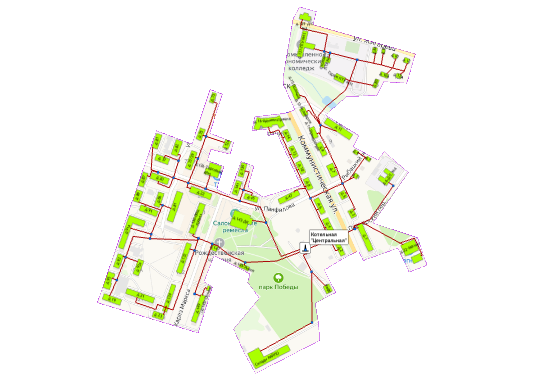 пер. Пионерский,6,Д/С №4пер. Рыбацкий,11,пер. Рыбацкий,4,пер. Рыбацкий,7,ул. Жигарева,10,ул. Жигарева,10а,ул. Жигарева,12,ул. Жигарева,12а,ул. Жигарева,8,ул. Жигарева,8а,ул. Жигарева,8б,ул. К.Маркса,124,ул. К.Маркса,126,Торговый домул. К.Маркса,129,Д/С №3ул. К.Маркса,130,Общ. ПУ№11ул. К.Маркса,131,ПТУ №11ул. К.Маркса,132,ул. К.Маркса,134,ул. К.Маркса,139,ул. К.Маркса,141,ул. К.Маркса,143,ДКул. К.Маркса,145г,Оптимаул. К.Маркса,145,Рынокул. К.Маркса,147,ул. К.Маркса,149,ул. Кирова,73,ул. Кирова,75,ул. Кирова,77/39,ул. Кирова,81,ул. Кирова,82,ул. Кирова,86,ул. Коммунистическая,1,ул. Коммунистическая,10,ул. Коммунистическая,11,Прокуратураул. Коммунистическая,12,ул. Коммунистическая,13,Кулинарияул. Коммунистическая,14,ул. Коммунистическая,15,Полицияул. Коммунистическая,16, Администрацияул. Коммунистическая,2,ул. Коммунистическая,3,ул. Коммунистическая,4,ул. Коммунистическая,5,ул. Коммунистическая,6,ул. Коммунистическая,7,ул. Коммунистическая,8,ул. Коммунистическая,9,ул. Некрасова,19,ул. Некрасова,21,ул. Некрасова,23,ул. Панфилова,20,ул. Панфилова,22,ул. Панфилова,37,ул. Панфилова,45,ул. Панфилова,47,ул. Рыбацкая,11,ул. Советская,81,ул. Советская,87,ул. Советская,89,ул. Советская,91,ул. Советская,91а,ул. Советская,93,ул. Советская,93а,ул. Советская,95,ул. Станционная,22,Магнитул. Станционная,22,Магнит-косметикСтоловая ПТУ №11Гараж ПТУ №11Склады РАЙПОКафеКотельная "ДОК-15" (ул. Заречная, дом 2)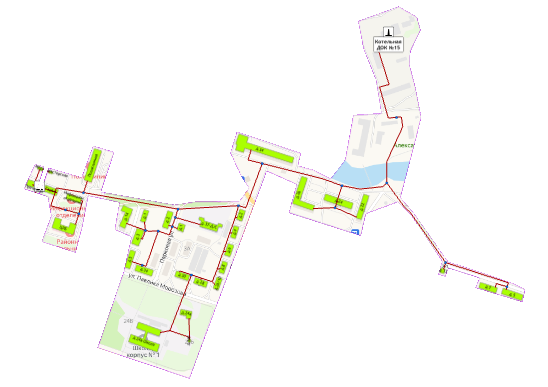 ул. П.Морозова,26/10,ул. П.Морозова,28,ул. П.Морозова,30,ул. П.Морозова,34,ул. Парковая,1,ул. Парковая,2,ул. Правды,2,ул. Правды,4,ул. Правды,6,ул. Правды,8,ул. Промышленная,13,ул. Промышленная,22,ул. Промышленная,24,ул. Промышленная,26,ул. Промышленная,34,ул. Промышленная,37,Д/Сул. Промышленная,5,ул. Промышленная,7,ул. Радищева,1,ул. Радищева,14,ул. Радищева,3,ул. Радищева,5,ул. Южная,24а,ул. Южная,24а,Школаул. Южная,24б,ПрачечнаяГаражМоргМастерскаяИнфекцион. отделениеПоликлиникаЦРБКотельная ЦРБ (ул. П.Морозова, 4а)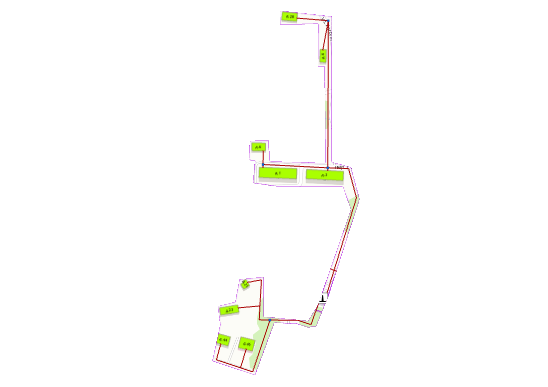 пер. Строителей,1,пер. Строителей,3,пер. Строителей,6,ул. Гоголя,2б,ул. Гоголя,6,ул. Живенская,21,ул. Живенская,23,ул. П.Морозова,44,ул. П.Морозова,46,Котельная "Сосновый" (ул. Молодежная, 26а)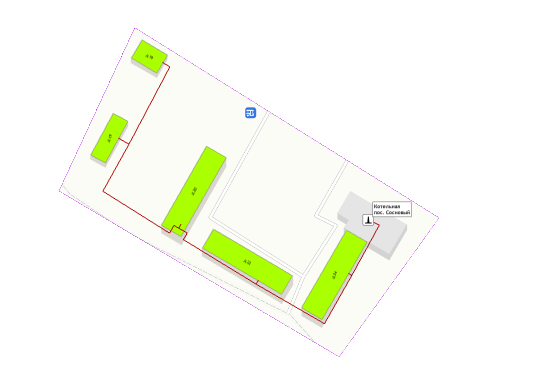 ул. Мелиораторов,19,ул. Молодежная,19,ул. Молодежная,20,ул. Молодежная,22,ул. Молодежная,24,Котельная ул. Степанова, 11а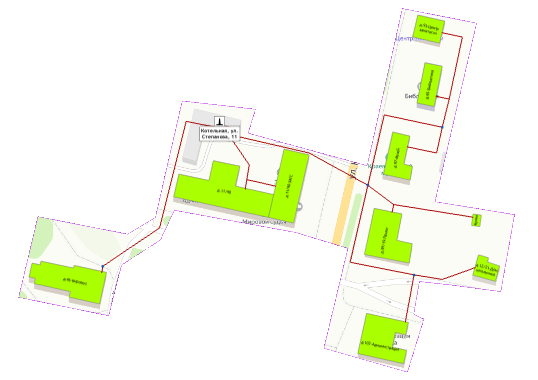 ул. К.Маркса,103,Администрацияул. К.Маркса,93,Центр занятостиул. К.Маркса,95,Библиотекаул. К.Маркса,97,Музейул. К.Маркса,99/19,Приютул. Кирова,46,Кировецул. Пушкинская,12/21,Дом школьникаул. Степанова,11/90,ул. Степанова,11/90,ЗАГСКухняКотельная ул. Тихонова,1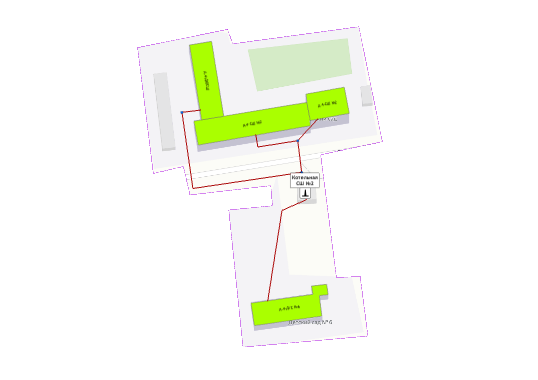 ул. Новая,4,Д/С №6ул. Тихонова,4,ДЮСШул. Тихонова,4,СШ №2Котельная с. Кесьма ул. Пушкинская, д.40а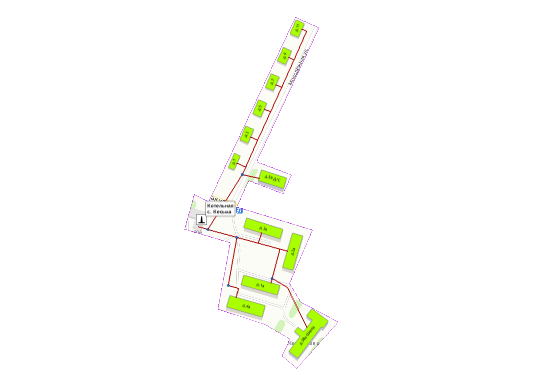 ул. Молодежная,1,ул. Молодежная,11,ул. Молодежная,3,ул. Молодежная,5,ул. Молодежная,7,ул. Молодежная,9,ул. Пушкинская,1а,ул. Пушкинская,2а,ул. Пушкинская,38а,Школаул. Пушкинская,3а,ул. Пушкинская,4а,ул. Пушкинская,59,Д/СКотельная АО «ВВЗ»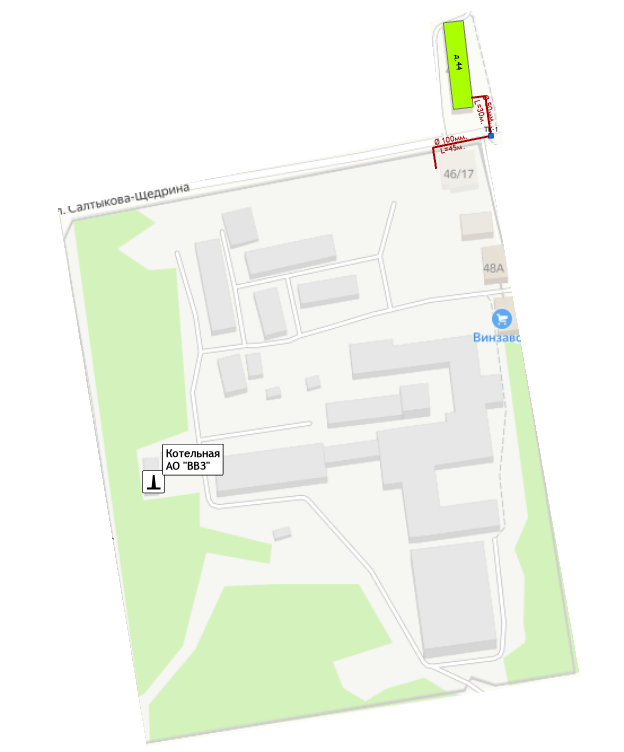 ул. К.Маркса,44Наименование теплового районаПодключенная нагрузка, Гкал/чТепловой район №1г. Весьегонск котельная "Центральная" (ул. Коммунистическая, 4а)5,146Тепловой район №2г. Весьегонск котельная "ДОК-15" (ул. Заречная, дом 2)6,26Тепловой район №3г. Весьегонск котельная ЦРБ (ул. П.Морозова, 4а)0,336Тепловой район №4г. Весьегонск котельная "Сосновый" (ул. Молодежная, 26а)0,374Тепловой район №5г. Весьегонск котельная ул. Степанова, 11а0,45Тепловой район №6г. Весьегонск котельная ул. Тихонова,10,453Тепловой район №7г. Весьегонск котельная АО «ВВЗ»1,3Тепловой район №8с. Кесьма котельная ул. Пушкинская, д.40а0,77Адрес потребителяТепловая нагрузка потребителяТепловая нагрузка потребителяТепловая нагрузка потребителяТепловая нагрузка потребителяАдрес потребителяОтоплениеОтоплениеГВСГВСАдрес потребителяНагр., Гкал/чСпособ присоед.Макс нагр., Гкал/чТипКотельная ул. Тихонова,1Котельная ул. Тихонова,1Котельная ул. Тихонова,1Котельная ул. Тихонова,1Котельная ул. Тихонова,1Школа №2 здание №1(осн.зд)0,155прямое――Школа №2 здание №2(подвал)0,202прямое――Детская спорт.школа0,012прямое――Д/к №60,084прямое――Котельная ул. Степанова, 11аКотельная ул. Степанова, 11аКотельная ул. Степанова, 11аКотельная ул. Степанова, 11аКотельная ул. Степанова, 11аАдмин. зд. Степанова,110,188прямое――Админ. зд. К.Маркса,1030,043прямое――ВПК "Кировец"0,066прямое――Дом Детского Творчества0,012прямое――Музей0,031прямое――Библиотека центральная0,027прямое――Реабилитационный центр0,035прямое――Центр занятости, Райфо0,036прямое――Гараж РОНО0,012прямое――Котельная ЦРБ (ул. П.Морозова, 4а)Котельная ЦРБ (ул. П.Морозова, 4а)Котельная ЦРБ (ул. П.Морозова, 4а)Котельная ЦРБ (ул. П.Морозова, 4а)Котельная ЦРБ (ул. П.Морозова, 4а)ул. П. Морозова,440,018прямое――ул. П. Морозова,460,017прямое――ул. Живенская ,230.017прямое――ул. Живенская,210,01прямое――ул. Гоголя,60,011прямое――ул. Гоголя,2б0,019прямое――Строителей,10,134прямое――Строителей,30,104прямое――Строителей,60,005прямое――Котельная ул. Тихонова,1Котельная ул. Тихонова,1Котельная ул. Тихонова,1Котельная ул. Тихонова,1Котельная ул. Тихонова,1ул. Молодежная,200,114прямое――ул. Молодежная,220,114прямое――ул. Молодежная,240,114прямое――Мелиораторов,190,016прямое――Мелиораторов,19а0,009прямое――Магазин ИП Тужилкин0,006прямое――Котельная с. Кесьма, ул. Пушкинская, д.40аКотельная с. Кесьма, ул. Пушкинская, д.40аКотельная с. Кесьма, ул. Пушкинская, д.40аКотельная с. Кесьма, ул. Пушкинская, д.40аКотельная с. Кесьма, ул. Пушкинская, д.40аул. Молодежная,10,019прямое――ул. Молодежная, 30,019прямое――ул. Молодежная, 50,019прямое――ул. Молодежная, 70,017прямое――ул. Молодежная, 90,019прямое――ул. Молодежная, 110,019прямое――ул. Пушкинская 1а0,098прямое――ул. Пушкинская 2а0,098прямое――ул. Пушкинская 3а0,098прямое――ул. Пушкинская 4а0,098прямое――Д/сад, библиотека0,062прямое――Кесемская СОШ0,186прямое――Кесемское СП гараж0,006прямое――Котельная "ДОК-15" (ул. Заречная, дом 2)Котельная "ДОК-15" (ул. Заречная, дом 2)Котельная "ДОК-15" (ул. Заречная, дом 2)Котельная "ДОК-15" (ул. Заречная, дом 2)Котельная "ДОК-15" (ул. Заречная, дом 2)ул. П.Морозова, дом 280,08прямое――ул. П.Морозова, дом 300,085прямое――ул. П.Морозова, дом 340,085прямое――ул.Парковая, дом 10,08прямое――ул.Парковая, дом 20,086прямое――ул. Правды, дом 20,072прямое――ул. Правды, дом 40,073прямое――ул. Правды, дом 60,073прямое――ул. Правды, дом 80,073прямое――ул. Правды, дом 100,074прямое――ул. Промышленная, дом 50,102прямое――ул. Промышленная, дом 70,085прямое――ул. Промышленная, дом 220,16прямое――ул. Промышленная, дом 240,18прямое――ул. Промышленная, дом 260,35прямое――ул. Промышленная, дом 340,83прямое――ул. Радищева, дом 10,075прямое――ул. Радищева, дом 30,086прямое――ул. Радищева, дом 50,085прямое――ул. Радищева, дом 140,4прямое――ул. Правды, дом 310,002прямое――ул. Промышленная, дом 130,003прямое――ул. П.Морозова, дом 521,8прямое――ул. Южная 24а1,2прямое――ул. Промышленная, 370,12прямое――Котельная "Центральная" (ул. Коммунистическая, 4а)Котельная "Центральная" (ул. Коммунистическая, 4а)Котельная "Центральная" (ул. Коммунистическая, 4а)Котельная "Центральная" (ул. Коммунистическая, 4а)Котельная "Центральная" (ул. Коммунистическая, 4а)пер. Пионерский,6,Д/С №40,04прямое――пер. Рыбацкий,110,008прямое――пер. Рыбацкий,40,008прямое――пер. Рыбацкий,70,008прямое――ул. Жигарева,100,01прямое――ул. Жигарева,10а0,01прямое――ул. Жигарева,120,01прямое――ул. Жигарева,12а0,01прямое――ул. Жигарева,80,01прямое――ул. Жигарева,8а0,01прямое――ул. Жигарева,8б0,01прямое――ул. К.Маркса,1240,04прямое――ул. К.Маркса,126,Торговый дом0,09прямое――ул. К.Маркса,129,Д/С №30,02прямое――ул. К.Маркса,130,Общ. ПУ№110,25прямое――ул. К.Маркса,131,ПТУ №110,1прямое――ул. К.Маркса,1320,21прямое――ул. К.Маркса,1340,21прямое――ул. К.Маркса,1390,06прямое――ул. К.Маркса,1410,06прямое――ул. К.Маркса,143,ДК0,13прямое――ул. К.Маркса,145г,Оптима0,02прямое――ул. К.Маркса,145,Рынок0,02прямое――ул. К.Маркса,1470,01прямое――ул. К.Маркса,1490,22прямое――ул. Кирова,730,02прямое――ул. Кирова,750,02прямое――ул. Кирова,77/390,08прямое――ул. Кирова,810,17прямое――ул. Кирова,820,02прямое――ул. Кирова,860,06прямое――ул. Коммунистическая,10,25прямое――ул. Коммунистическая,100,05прямое――ул. Коммунистическая,11,Прокуратура0,04прямое――ул. Коммунистическая,120,06прямое――ул. Коммунистическая,13,Кулинария0,02прямое――ул. Коммунистическая,140,05прямое――ул. Коммунистическая,15,Полиция0,06прямое――ул. Коммунистическая,16,Администрация0,16прямое――ул. Коммунистическая,20,06прямое――ул. Коммунистическая,30,04прямое――ул. Коммунистическая,40,06прямое――ул. Коммунистическая,50,05прямое――ул. Коммунистическая,60,06прямое――ул. Коммунистическая,70,06прямое――ул. Коммунистическая,80,05прямое――ул. Коммунистическая,90,05прямое――ул. Некрасова,190,08прямое――ул. Некрасова,210,26прямое――ул. Некрасова,230,02прямое――ул. Панфилова,200,08прямое――ул. Панфилова,220,14прямое――ул. Панфилова,370,06прямое――ул. Панфилова,450,07прямое――ул. Панфилова,470,08прямое――ул. Рыбацкая,110,08прямое――ул. Советская,810,06прямое――ул. Советская,870,06прямое――ул. Советская,890,02прямое――ул. Советская,910,08прямое――ул. Советская,91а0,22прямое――ул. Советская,930,1прямое――ул. Советская,93а0,09прямое――ул. Советская,950,08прямое――ул. Станционная,22,Магнит0,04прямое――ул. Станционная,22,Магнит-косметик0,04прямое――Столовая ПТУ №110,01прямое――Гараж ПТУ №110,02прямое――Склады РАЙПО0,12прямое――Кафе0,01прямое――АО "Весьегонский винзавод"АО "Весьегонский винзавод"АО "Весьегонский винзавод"АО "Весьегонский винзавод"АО "Весьегонский винзавод"ул. К.Маркса,440,18прямое――№ПотребительАдрес1——Наименование параметра2021 г.2022 г.2023 г.2024 г.2025 г.2026 г.2027 г.2028 г.Весьегонский муниципальный округВесьегонский муниципальный округВесьегонский муниципальный округВесьегонский муниципальный округВесьегонский муниципальный округВесьегонский муниципальный округВесьегонский муниципальный округВесьегонский муниципальный округВесьегонский муниципальный округУстановленная мощность источника, Гкал/час42,5242,5242,5242,5242,5242,5242,5242,52Располагаемая мощность источника, Гкал/час41,2141,2141,2141,2141,2141,2141,2141,21Собственные нужды источника, Гкал/час2,072,062,052,052,052,052,052,05Нетто мощность источника, Гкал/час39,1439,1539,1639,1639,1639,1639,1639,16Потери тепловой мощности на передачу, Гкал/час2,842,702,632,632,632,632,632,63Присоединенная нагрузка потребителей, Гкал/ч, в т.ч.:15,0915,0915,0915,0915,0915,0915,0915,09- отопление и вентиляция15,0915,0915,0915,0915,0915,0915,0915,09Резерв/дефицит мощности, Гкал/час21,2221,3621,4421,4421,4421,4421,4421,44Котельная АО "Весьегонский винзавод"Котельная АО "Весьегонский винзавод"Котельная АО "Весьегонский винзавод"Котельная АО "Весьегонский винзавод"Котельная АО "Весьегонский винзавод"Котельная АО "Весьегонский винзавод"Котельная АО "Весьегонский винзавод"Котельная АО "Весьегонский винзавод"Котельная АО "Весьегонский винзавод"Установленная мощность источника, Гкал/час2,302,302,302,302,302,302,302,30Располагаемая мощность источника, Гкал/час2,302,302,302,302,302,302,302,30Собственные нужды источника, Гкал/час--------Нетто мощность источника, Гкал/час2,302,302,302,302,302,302,302,30Потери тепловой мощности на передачу, Гкал/час0,110,040,040,040,040,040,040,04Присоединенная нагрузка потребителей, Гкал/ч, в т.ч.:1,301,301,301,301,301,301,301,30- отопление и вентиляция1,301,301,301,301,301,301,301,30Резерв/дефицит мощности, Гкал/час0,890,960,960,960,960,960,960,96МУП "Весьегонский рынок"МУП "Весьегонский рынок"МУП "Весьегонский рынок"МУП "Весьегонский рынок"МУП "Весьегонский рынок"МУП "Весьегонский рынок"МУП "Весьегонский рынок"МУП "Весьегонский рынок"МУП "Весьегонский рынок"Установленная мощность источника, Гкал/час8,878,878,878,878,878,878,878,87Располагаемая мощность источника, Гкал/час8,268,268,268,268,268,268,268,26Собственные нужды источника, Гкал/час0,560,550,540,540,540,540,540,54Нетто мощность источника, Гкал/час7,707,717,727,727,727,727,727,72Потери тепловой мощности на передачу, Гкал/час1,741,671,601,601,601,601,601,60Присоединенная нагрузка потребителей, Гкал/ч, в т.ч.:2,382,382,382,382,382,382,382,38- отопление и вентиляция2,382,382,382,382,382,382,382,38Резерв/дефицит мощности, Гкал/час3,573,663,733,733,733,733,733,73Котельная ул. Тихонова,1Котельная ул. Тихонова,1Котельная ул. Тихонова,1Котельная ул. Тихонова,1Котельная ул. Тихонова,1Котельная ул. Тихонова,1Котельная ул. Тихонова,1Котельная ул. Тихонова,1Котельная ул. Тихонова,1Установленная мощность источника, Гкал/час1,491,491,491,491,491,491,491,49Располагаемая мощность источника, Гкал/час1,371,371,371,371,371,371,371,37Собственные нужды источника, Гкал/час0,070,070,070,070,070,070,070,07Нетто мощность источника, Гкал/час1,301,301,301,301,301,301,301,30Потери тепловой мощности на передачу, Гкал/час0,160,150,140,140,140,140,140,14Присоединенная нагрузка потребителей, Гкал/ч, в т.ч.:0,450,450,450,450,450,450,450,45- отопление и вентиляция0,450,450,450,450,450,450,450,45Резерв/дефицит мощности, Гкал/час0,690,700,710,710,710,710,710,71Котельная ул. Степанова, 11аКотельная ул. Степанова, 11аКотельная ул. Степанова, 11аКотельная ул. Степанова, 11аКотельная ул. Степанова, 11аКотельная ул. Степанова, 11аКотельная ул. Степанова, 11аКотельная ул. Степанова, 11аКотельная ул. Степанова, 11аУстановленная мощность источника, Гкал/час1,491,491,491,491,491,491,491,49Располагаемая мощность источника, Гкал/час1,401,401,401,401,401,401,401,40Собственные нужды источника, Гкал/час0,070,070,060,060,060,060,060,06Нетто мощность источника, Гкал/час1,331,331,341,341,341,341,341,34Потери тепловой мощности на передачу, Гкал/час0,150,150,140,140,140,140,140,14Присоединенная нагрузка потребителей, Гкал/ч, в т.ч.:0,450,450,450,450,450,450,450,45- отопление и вентиляция0,450,450,450,450,450,450,450,45Резерв/дефицит мощности, Гкал/час0,730,740,750,750,750,750,750,75Котельная ЦРБКотельная ЦРБКотельная ЦРБКотельная ЦРБКотельная ЦРБКотельная ЦРБКотельная ЦРБКотельная ЦРБКотельная ЦРБУстановленная мощность источника, Гкал/час2,332,332,332,332,332,332,332,33Располагаемая мощность источника, Гкал/час2,142,142,142,142,142,142,142,14Собственные нужды источника, Гкал/час0,260,260,260,260,260,260,260,26Нетто мощность источника, Гкал/час1,881,881,881,881,881,881,881,88Потери тепловой мощности на передачу, Гкал/час0,600,570,550,550,550,550,550,55Присоединенная нагрузка потребителей, Гкал/ч, в т.ч.:0,340,340,340,340,340,340,340,34- отопление и вентиляция0,340,340,340,340,340,340,340,34Резерв/дефицит мощности, Гкал/час0,940,970,990,990,990,990,990,99Котельная "Сосновый"Котельная "Сосновый"Котельная "Сосновый"Котельная "Сосновый"Котельная "Сосновый"Котельная "Сосновый"Котельная "Сосновый"Котельная "Сосновый"Котельная "Сосновый"Установленная мощность источника, Гкал/час1,231,231,231,231,231,231,231,23Располагаемая мощность источника, Гкал/час1,161,161,161,161,161,161,161,16Собственные нужды источника, Гкал/час0,050,050,050,050,050,050,050,05Нетто мощность источника, Гкал/час1,111,111,111,111,111,111,111,11Потери тепловой мощности на передачу, Гкал/час0,310,290,280,280,280,280,280,28Присоединенная нагрузка потребителей, Гкал/ч, в т.ч.:0,370,370,370,370,370,370,370,37- отопление и вентиляция0,370,370,370,370,370,370,370,37Резерв/дефицит мощности, Гкал/час0,430,440,450,450,450,450,450,45Котельная с.КесьмаКотельная с.КесьмаКотельная с.КесьмаКотельная с.КесьмаКотельная с.КесьмаКотельная с.КесьмаКотельная с.КесьмаКотельная с.КесьмаКотельная с.КесьмаУстановленная мощность источника, Гкал/час2,332,332,332,332,332,332,332,33Располагаемая мощность источника, Гкал/час2,192,192,192,192,192,192,192,19Собственные нужды источника, Гкал/час0,100,100,100,100,100,100,100,10Нетто мощность источника, Гкал/час2,092,092,092,092,092,092,092,09Потери тепловой мощности на передачу, Гкал/час0,530,510,480,480,480,480,480,48Присоединенная нагрузка потребителей, Гкал/ч, в т.ч.:0,770,770,770,770,770,770,770,77- отопление и вентиляция0,770,770,770,770,770,770,770,77Резерв/дефицит мощности, Гкал/час0,790,810,830,830,830,830,830,83Котельная "ДОК-15" (ООО "Теплоснаб")Котельная "ДОК-15" (ООО "Теплоснаб")Котельная "ДОК-15" (ООО "Теплоснаб")Котельная "ДОК-15" (ООО "Теплоснаб")Котельная "ДОК-15" (ООО "Теплоснаб")Котельная "ДОК-15" (ООО "Теплоснаб")Котельная "ДОК-15" (ООО "Теплоснаб")Котельная "ДОК-15" (ООО "Теплоснаб")Котельная "ДОК-15" (ООО "Теплоснаб")Установленная мощность источника, Гкал/час17,5017,5017,5017,5017,5017,5017,5017,50Располагаемая мощность источника, Гкал/час17,0017,0017,0017,0017,0017,0017,0017,00Собственные нужды источника, Гкал/час0,840,840,840,840,840,840,840,84Нетто мощность источника, Гкал/час16,1616,1616,1616,1616,1616,1616,1616,16Потери тепловой мощности на передачу, Гкал/час0,340,340,340,340,340,340,340,34Присоединенная нагрузка потребителей, Гкал/ч, в т.ч.:6,266,266,266,266,266,266,266,26- отопление и вентиляция6,266,266,266,266,266,266,266,26Резерв/дефицит мощности, Гкал/час9,569,569,569,569,569,569,569,56Котельная "Центральная" (ООО "Теплосбыт")Котельная "Центральная" (ООО "Теплосбыт")Котельная "Центральная" (ООО "Теплосбыт")Котельная "Центральная" (ООО "Теплосбыт")Котельная "Центральная" (ООО "Теплосбыт")Котельная "Центральная" (ООО "Теплосбыт")Котельная "Центральная" (ООО "Теплосбыт")Котельная "Центральная" (ООО "Теплосбыт")Котельная "Центральная" (ООО "Теплосбыт")Установленная мощность источника, Гкал/час13,8513,8513,8513,8513,8513,8513,8513,85Располагаемая мощность источника, Гкал/час13,6513,6513,6513,6513,6513,6513,6513,65Собственные нужды источника, Гкал/час0,670,670,670,670,670,670,670,67Нетто мощность источника, Гкал/час12,9812,9812,9812,9812,9812,9812,9812,98Потери тепловой мощности на передачу, Гкал/час0,650,650,650,650,650,650,650,65Присоединенная нагрузка потребителей, Гкал/ч, в т.ч.:5,155,155,155,155,155,155,155,15- отопление и вентиляция5,155,155,155,155,155,155,155,15Резерв/дефицит мощности, Гкал/час7,187,187,187,187,187,187,187,18Наименование котельной (системы теплоснабжения)Эффективный радиус теплоснабжения (синий), м.Существующий радиус теплоснабжения (красный), м.Здания за пределами радиуса теплоснабженияКотельная "Центральная" (ул. Коммунистическая, 4а)463521ул. К.Маркса,129-Д/С №3ул. Жигарева,8аул. Жигарева,8ул. Жигарева,10ул. Жигарева,12Котельная "ДОК-15" (ул. Заречная, дом 2)880914ул. Южная,24а-ШколаКотельная ЦРБ (ул. П.Морозова, 4а)185367пер. Строителей,6ул. Гоголя,2бул. Гоголя,6Котельная "Сосновый" (ул. Молодежная, 26а)153153―Котельная ул. Степанова, 11а183183―Котельная ул. Тихонова,1119119―Котельная с. Кесьма, ул. Пушкинская, д.40а220288ул. Молодежная,9ул. Молодежная,11Наименование потребителяРекомендации по обеспечению теплоснабженияул. К.Маркса,129-Д/С №3ул. Жигарева,8аул. Жигарева,8ул. Жигарева,10ул. Жигарева,12При газификации г. Весьегонск перевод потребителей по ул. Жигарева на индивидуальные источники теплоснабжения.Строительство автоматизированной газовой БМК для теплоснабжения зданий ПТУ и детского сада №3 (см. главу 5 Обосновывающих материалов)ул. Южная,24а-ШколаПри газификации г. Весьегонск строительство газовой БМК приближенной к потребителям (см. главу 5 Обосновывающих материалов)пер. Строителей,6ул. Гоголя,2бул. Гоголя,61. Строительство новой газовой БМК приближенной к потребителям взамен существующей котельной «ДОК-15».2. Перевод индивидуальных домов, подключенных к котельной ЦРБ на индивидуальные источники теплоснабженияул. Молодежная,9ул. Молодежная,11При газификации с. Кесьма перевод потребителей по ул. Молодежная на индивидуальные источники теплоснабжения.Наименование параметра2021 г.2022 г.2023 г.2024 г.2025 г.2026 г.2027 г.2028 г.Весьегонский муниципальный округВесьегонский муниципальный округВесьегонский муниципальный округВесьегонский муниципальный округВесьегонский муниципальный округВесьегонский муниципальный округВесьегонский муниципальный округВесьегонский муниципальный округВесьегонский муниципальный округПроизводительность ВПУ, т/ч--------Расчетный часовой расход для подпитки системы теплоснабжения, т/ч3,0941,4011,3991,3991,3991,3991,3991,399Объем аварийной подпитки, т/ч6,2756,2756,2756,2756,2756,2756,2756,275Резерв (+)/дефицит (-) ВПУ, т/ч--------Котельная АО "Весьегонский винзавод"Котельная АО "Весьегонский винзавод"Котельная АО "Весьегонский винзавод"Котельная АО "Весьегонский винзавод"Котельная АО "Весьегонский винзавод"Котельная АО "Весьегонский винзавод"Котельная АО "Весьегонский винзавод"Котельная АО "Весьегонский винзавод"Котельная АО "Весьегонский винзавод"Производительность ВПУ, т/ч1,01,01,01,01,01,01,01,0Расчетный часовой расход для подпитки системы теплоснабжения, т/ч0,1280,1040,1040,1040,1040,1040,1040,104Объем аварийной подпитки, т/ч0,1570,1570,1570,1570,1570,1570,1570,157Резерв (+)/дефицит (-) ВПУ, т/ч0,8430,8430,8430,8430,8430,8430,8430,843МУП "Весьегонский рынок"МУП "Весьегонский рынок"МУП "Весьегонский рынок"МУП "Весьегонский рынок"МУП "Весьегонский рынок"МУП "Весьегонский рынок"МУП "Весьегонский рынок"МУП "Весьегонский рынок"МУП "Весьегонский рынок"Производительность ВПУ, т/ч--------Расчетный часовой расход для подпитки системы теплоснабжения, т/ч0,0320,0300,0280,0280,0280,0280,0280,028Объем аварийной подпитки, т/ч0,7830,7830,7830,7830,7830,7830,7830,783Резерв (+)/дефицит (-) ВПУ, т/ч--------Котельная ул. Тихонова,1Котельная ул. Тихонова,1Котельная ул. Тихонова,1Котельная ул. Тихонова,1Котельная ул. Тихонова,1Котельная ул. Тихонова,1Котельная ул. Тихонова,1Котельная ул. Тихонова,1Котельная ул. Тихонова,1Производительность ВПУ, т/ч--------Расчетный часовой расход для подпитки системы теплоснабжения, т/ч0,0060,0060,0050,0050,0050,0050,0050,005Объем аварийной подпитки, т/ч0,0630,0630,0630,0630,0630,0630,0630,063Резерв (+)/дефицит (-) ВПУ, т/ч--------Котельная ул. Степанова, 11аКотельная ул. Степанова, 11аКотельная ул. Степанова, 11аКотельная ул. Степанова, 11аКотельная ул. Степанова, 11аКотельная ул. Степанова, 11аКотельная ул. Степанова, 11аКотельная ул. Степанова, 11аКотельная ул. Степанова, 11аПроизводительность ВПУ, т/ч--------Расчетный часовой расход для подпитки системы теплоснабжения, т/ч0,0060,0060,0060,0060,0060,0060,0060,006Объем аварийной подпитки, т/ч0,1110,1110,1110,1110,1110,1110,1110,111Резерв (+)/дефицит (-) ВПУ, т/ч--------Котельная ЦРБКотельная ЦРБКотельная ЦРБКотельная ЦРБКотельная ЦРБКотельная ЦРБКотельная ЦРБКотельная ЦРБКотельная ЦРБПроизводительность ВПУ, т/ч--------Расчетный часовой расход для подпитки системы теплоснабжения, т/ч0,0030,0030,0030,0030,0030,0030,0030,003Объем аварийной подпитки, т/ч0,2130,2130,2130,2130,2130,2130,2130,213Резерв (+)/дефицит (-) ВПУ, т/ч--------Котельная "Сосновый"Котельная "Сосновый"Котельная "Сосновый"Котельная "Сосновый"Котельная "Сосновый"Котельная "Сосновый"Котельная "Сосновый"Котельная "Сосновый"Котельная "Сосновый"Производительность ВПУ, т/ч--------Расчетный часовой расход для подпитки системы теплоснабжения, т/ч0,0060,0060,0060,0060,0060,0060,0060,006Объем аварийной подпитки, т/ч0,0730,0730,0730,0730,0730,0730,0730,073Резерв (+)/дефицит (-) ВПУ, т/ч--------Котельная с.КесьмаКотельная с.КесьмаКотельная с.КесьмаКотельная с.КесьмаКотельная с.КесьмаКотельная с.КесьмаКотельная с.КесьмаКотельная с.КесьмаКотельная с.КесьмаПроизводительность ВПУ, т/ч--------Расчетный часовой расход для подпитки системы теплоснабжения, т/ч0,0100,0100,0090,0090,0090,0090,0090,009Объем аварийной подпитки, т/ч0,3230,3230,3230,3230,3230,3230,3230,323Резерв (+)/дефицит (-) ВПУ, т/ч--------Котельная "ДОК-15" (ООО "Теплоснаб")Котельная "ДОК-15" (ООО "Теплоснаб")Котельная "ДОК-15" (ООО "Теплоснаб")Котельная "ДОК-15" (ООО "Теплоснаб")Котельная "ДОК-15" (ООО "Теплоснаб")Котельная "ДОК-15" (ООО "Теплоснаб")Котельная "ДОК-15" (ООО "Теплоснаб")Котельная "ДОК-15" (ООО "Теплоснаб")Котельная "ДОК-15" (ООО "Теплоснаб")Производительность ВПУ, т/ч--------Расчетный часовой расход для подпитки системы теплоснабжения, т/ч0,1200,1200,1200,1200,1200,1200,1200,120Объем аварийной подпитки, т/ч2,9602,9602,9602,9602,9602,9602,9602,960Резерв (+)/дефицит (-) ВПУ, т/ч--------Котельная "Центральная" (ООО "Теплосбыт")Котельная "Центральная" (ООО "Теплосбыт")Котельная "Центральная" (ООО "Теплосбыт")Котельная "Центральная" (ООО "Теплосбыт")Котельная "Центральная" (ООО "Теплосбыт")Котельная "Центральная" (ООО "Теплосбыт")Котельная "Центральная" (ООО "Теплосбыт")Котельная "Центральная" (ООО "Теплосбыт")Котельная "Центральная" (ООО "Теплосбыт")Производительность ВПУ, т/ч3,03,03,03,03,03,03,03,0Расчетный часовой расход для подпитки системы теплоснабжения, т/ч2,8151,1471,1471,1471,1471,1471,1471,147Объем аварийной подпитки, т/ч2,3752,3752,3752,3752,3752,3752,3752,375Резерв (+)/дефицит (-) ВПУ, т/ч0,6250,6250,6250,6250,6250,6250,6250,625Наименование варианта развитияСценарий перспективного развития системы теплоснабженияЭтап I. Сохранение существующих систем централизованного теплоснабжения до момента газификации территории города ВесьегонскНа первом этапе предлагается сохранение существующих систем централизованного теплоснабжения. В первую очередь предусмотрено обновление оборудования котельных.В данном варианте, учитывая большой износ существующих тепловых сетей (50÷80 %), необходима реконструкция (модернизация) разводящих тепловых сетей. На первую очередь предлагается реконструировать участки сетей с большим процентом износа. Строительство новых отопительных котельных не предусматривается.Этап II. Газификация территории города ВесьегонскНа втором этапе предусматривается оптимизация систем централизованного теплоснабжения за счет перевода части потребителей (в т.ч. расположенных за пределами радиусов эффективного теплоснабжения) на индивидуальные автономные источники теплоснабжения.Котельная "Центральная" (ул. Коммунистическая, 4а)В границах территории существующей котельной осуществляется строительство новой автоматизированной газовой котельной.Потребители расположенные по ул. Жигарева, Рыбаций пер., ул. Кирова д.73 и ул. К.Маркса 124 переводятся на индивидуальные источники теплоснабжения. Участки тепловых сетей до указанных потребителей выводятся из эксплуатации.В районе старой котельной Промышленно-экономического колледжа осуществляется строительство газовой блочно-модульной котельной для объектов социальной сферы (здания колледжа и детского сада №3).Котельная "ДОК-15" (ул. Заречная, дом 2)Предусматривается строительство новой газовой блочно-модульной котельной приближенной к потребителям (в районе ул. Правды – см. рисунок 5.1.2). Потребители расположенные по ул. Промышленная д.5, д.7 и д.13 переводятся на индивидуальные источники теплоснабжения. Участки тепловых сетей выводятся из эксплуатации. Предусматривается переключение части потребителей от котельной ЦРБ.Котельная ЦРБ (ул. П.Морозова, 4а)Котельная выводится из эксплуатации. Потребители (пер. Строителей,6; ул. Гоголя,2б; ул. Гоголя,6; ул. П.Морозова,46; ул. П.Морозова,44; ул. Живенская,23; ул. Живенская,21) переводятся на автономные источники теплоснабжения. Участки тепловых сетей до указанных потребителей выводятся из эксплуатации.Потребители (пер. Строителей,1 и пер. Строителей,3) переключается на теплоснабжение от новой газовой котельной по ул. ПравдыКотельная "Сосновый" (ул. Молодежная, 26а)Котельная и тепловые сети выводятся из эксплуатации. Потребители переводятся на индивидуальные источники теплоснабжения.Котельная ул. Степанова, 11аТеплоснабжение потребителей сохраняется от централизованного источника теплоснабжения. Осуществляется реализация проекта по реконструкции котельной с переводом на газовое топливо.Котельная ул. Тихонова,1Теплоснабжение потребителей сохраняется от централизованного источника теплоснабжения. Осуществляется реализация проекта по реконструкции котельной с переводом на газовое топливо.Котельная АО «ВВЗ»Потребитель ул. К.Маркса,44 переводится на индивидуальный источник теплоснабжения. В случае невозможно перехода на поквартирные источники теплоснабжения, предусматривается строительство котла наружного размещения (КНР). Котельная предприятия переводится на газовое топливо. Участок тепловой сети от границы территории предприятия до потребителя выводится из эксплуатации. На рисунке 5.1.2 в графическом виде представлена информация о реализации описанного сценария развития, с отображением потребителей которых предлагается перевести на индивидуальные источники теплоснабжения в первую очередь.Наименование показателяЕд. изм.Этап 1.Сохранение существующих систем централизованного теплоснабженияЭтап 2.Газификация территории города ВесьегонскУстановленная тепловая мощностьГкал/час42,5219,0Подключенная нагрузкаГкал/час15,08914,1ВыработкаГкал32 51928 283Собственные нужды источникаГкал1 422500Потери в тепловых сетяхГкал4 6023 578Полезный отпускГкал26 49524 205Удельный расход условного топлива на выработку тепловой энергиикг.у.т/Гкал284,4155,8Годовой объем затрат на потребление топливатыс. руб.43 66429 377Экономия потребления топливатыс. руб.―14 287Экономия прочих затрат на эксплуатацию объектов теплоснабжения (фонд оплаты труда)тыс. руб.―5 414Номер проектаНаименование проектаВид работСтоимость реализации проекта, тыс. руб. (с НДС)Стоимость реализации проекта, тыс. руб. (с НДС)Стоимость реализации проекта, тыс. руб. (с НДС)Стоимость реализации проекта, тыс. руб. (с НДС)Стоимость реализации проекта, тыс. руб. (с НДС)Стоимость реализации проекта, тыс. руб. (с НДС)Стоимость реализации проекта, тыс. руб. (с НДС)Источники финансированияНомер проектаНаименование проектаВид работ2022202320242025202620272028Источники финансированияВесьегонский муниципальный округВесьегонский муниципальный округВесьегонский муниципальный округВесьегонский муниципальный округВесьегонский муниципальный округВесьегонский муниципальный округВесьегонский муниципальный округВесьегонский муниципальный округВесьегонский муниципальный округВесьегонский муниципальный округВесьегонский муниципальный округ1-1-2-1Реконструкция и техническое перевооружение источников тепловой энергииКап. ремонт4 5005 4001 5001 5001 5001 5001 500внебюджетНаименование проектаМУП «Весьегонский рынок»Ремонт водогрейных котлов с частичной разборкой обмуровкиРемонт и замена сетевых насосовРемонт и замена запорной арматурыКосметический ремонт помещения котельнойЗамена дымовой трубыООО "Теплосбыт"Ремонт линеек подачи щепыКапитальный ремонт водогрейного котла УВТ - 3000Промывка водогрейных котлом и теплообменниковООО "Теплоснаб"Гидравлические испытания котловРевизия дымососов, сетевых насосовМонтаж воздухоподогревателя котла ДКВР 10/13Ревизия и доводка рубительной машины, приемного стола по итогам предыдущего отопительного сезонаНаименование котельной (системы теплоснабжения)Температурный график отпуска тепловой энергииСистема теплоснабжения(отопления, горячего водоснабжения (трубопровод)Котельная "Центральная" (ул. Коммунистическая, 4а)70/55 °С2-х трубная система теплоснабжения (закрытая система отопления)Котельная "ДОК-15" (ул. Заречная, дом 2)70/55 °С2-х трубная система теплоснабжения (закрытая система отопления)Котельная ЦРБ (ул. П.Морозова, 4а)70/55 °С2-х трубная система теплоснабжения (закрытая система отопления)Котельная "Сосновый" (ул. Молодежная, 26а)70/55 °С2-х трубная система теплоснабжения (закрытая система отопления)Котельная ул. Степанова, 11а70/55 °С2-х трубная система теплоснабжения (закрытая система отопления)Котельная ул. Тихонова,170/55 °С2-х трубная система теплоснабжения (закрытая система отопления)Котельная с. Кесьма, ул. Пушкинская, д.40а70/55 °С2-х трубная система теплоснабжения (закрытая система отопления)Котельная АО «ВВЗ»70/55 °С2-х трубная система теплоснабжения (закрытая система отопления)№ п/пНаименование объекта теплоснабженияПерспективная установленная мощность, Гкал/чНеобходимая корректировка в рамках актуализации схемы теплоснабженияГод ввода в эксплуатацию1Котельная "Центральная" (ул. Коммунистическая, 4а)13,85Не требуется, сохраняется без изменений―2Котельная "ДОК-15" (ул. Заречная, дом 2)17,5Не требуется, сохраняется без изменений―3Котельная ЦРБ (ул. П.Морозова, 4а)2,33Не требуется, сохраняется без изменений―4Котельная "Сосновый" (ул. Молодежная, 26а)1,23Не требуется, сохраняется без изменений―5Котельная ул. Степанова, 11а1,49Не требуется, сохраняется без изменений―6Котельная ул. Тихонова,11,49Не требуется, сохраняется без изменений―7Котельная с. Кесьма, ул. Пушкинская, д.40а2,33Не требуется, сохраняется без изменений―8Котельная АО «ВВЗ»2,3Не требуется, сохраняется без изменений―Номер проектаНаименование проектаВид работСтоимость реализации проекта, тыс. руб. (с НДС)Стоимость реализации проекта, тыс. руб. (с НДС)Стоимость реализации проекта, тыс. руб. (с НДС)Стоимость реализации проекта, тыс. руб. (с НДС)Стоимость реализации проекта, тыс. руб. (с НДС)Стоимость реализации проекта, тыс. руб. (с НДС)Стоимость реализации проекта, тыс. руб. (с НДС)Стоимость реализации проекта, тыс. руб. (с НДС)Стоимость реализации проекта, тыс. руб. (с НДС)Источники финансированияНомер проектаНаименование проектаВид работ202220232024202520262027202820292028Источники финансированияМУП «Весьегонский Рынок»1-2-3-1Модернизация участков тепловых сетей от котельных МУП «Весьегонский Рынок»ПСД/СМР4 3144 4874 666бюджетООО «Теплоснаб»2-2-3-1Модернизация участков тепловых сетей от котельной ООО «Теплоснаб»ПСД/СМР4 8845 0805 283внебюджет2-2-3-1Модернизация участков тепловых сетей от котельной ООО «Теплоснаб»ПСД/СМР4 8845 0805 283бюджетНаименование проектаМУП «Весьегонский рынок»Ремонт участка т/ трассы и утеплительного коробаЗамена участка т/трассы от ул. Строителей до д.№2 по ул. ГоголяЗамена и ремонт задвижек на т/трассеРемонт аварийных участков на теплотрассеРемонт участка т/трассы к д. №1 по ул. ПушкинскаяООО "Теплосбыт"Ремонт участка теплотрассы от т/камеры у д, N" 130 до д. № 134 по ул. К, Маркса с обустройством тепловой камерыКладка т/колодца и демонтаж 2-х т/колодцевРемонт участка теплотрассы от дома № 93 по ул. Советская до дома № 95 по ул. Советская с ремонтом т/колодцаЗамена участка теплотрассы от дома № 8 по ул. Коммунистическая до дома № 14 по ул. Коммунистическая с заменой вводов ул. Панфилова,47, ул. Коммунистическая, 8, 10 и ремонтом тепловой камерыРемонт ввода дома № 20 по ул. ПанфиловаЗамена участка т/трассы от т/колодца до дома №37 по улице ПанфиловаЗамена участков т/трассы к домам № 91 по ул. Советская и № 81 по ул. Кирова и ремонтом т/колодцаООО "Теплоснаб"Гидравлические испытания наружных тепловых сетейРемонт участка теплотрассы ул. Промышленная 5,7Ремонт участка теплотрассы ул. ПарковаяНаименование источникаВид основного топливаВид резервного топливаМУП «Весьегонский рынок»МУП «Весьегонский рынок»МУП «Весьегонский рынок»Котельная ЦРБ (ул. П.Морозова, 4а)дрова―Котельная "Сосновый" (ул. Молодежная, 26а)дрова―Котельная ул. Степанова, 11адрова―Котельная ул. Тихонова,1дрова―Котельная с. Кесьма, ул. Пушкинская, д.40адрова―ООО «Теплосбыт»ООО «Теплосбыт»ООО «Теплосбыт»Котельная "Центральная" (ул. Коммунистическая, 4а)щепамазут, уголь/дроваООО «Теплоснаб»ООО «Теплоснаб»ООО «Теплоснаб»Котельная "ДОК-15" (ул. Заречная, дом 2)щепа―АО "Весьегонский винзавод"АО "Весьегонский винзавод"АО "Весьегонский винзавод"Котельная АО «ВВЗ»угольдроваНаименование параметра2021 г.2022 г.2023 г.2024 г.2025 г.2026 г.2027 г.2028 г.Весьегонский муниципальный округВесьегонский муниципальный округВесьегонский муниципальный округВесьегонский муниципальный округВесьегонский муниципальный округВесьегонский муниципальный округВесьегонский муниципальный округВесьегонский муниципальный округВесьегонский муниципальный округВыработка тепловой энергии, Гкал32 51930 02730 13730 13730 13730 13730 13730 137Удельный расход условного топлива на выработку, кг у.т./Гкал284,40274,44274,58274,58274,58274,58274,58274,58Расход условного топлива на выработку, т у.т.9 2488 2418 2758 2758 2758 2758 2758 275Котельная АО "Весьегонский винзавод"Котельная АО "Весьегонский винзавод"Котельная АО "Весьегонский винзавод"Котельная АО "Весьегонский винзавод"Котельная АО "Весьегонский винзавод"Котельная АО "Весьегонский винзавод"Котельная АО "Весьегонский винзавод"Котельная АО "Весьегонский винзавод"Котельная АО "Весьегонский винзавод"Вид топливаугольугольугольугольугольугольугольугольВыработка тепловой энергии, Гкал2 1672 3102 3102 3102 3102 3102 3102 310Удельный расход условного топлива на выработку, кг у.т./Гкал238,10238,10238,10238,10238,10238,10238,10238,10Расход условного топлива на выработку, т у.т.516550550550550550550550Расход натурального топлива на выработку тепла, тн516550550550550550550550МУП "Весьегонский рынок"МУП "Весьегонский рынок"МУП "Весьегонский рынок"МУП "Весьегонский рынок"МУП "Весьегонский рынок"МУП "Весьегонский рынок"МУП "Весьегонский рынок"МУП "Весьегонский рынок"МУП "Весьегонский рынок"Вид топливадровадровадровадровадровадровадровадроваВыработка тепловой энергии, Гкал6 0666 1706 2806 2806 2806 2806 2806 280Удельный расход условного топлива на выработку, кг у.т./Гкал313,41313,39313,37313,37313,37313,37313,37313,37Расход условного топлива на выработку, т у.т.1 9011 9341 9681 9681 9681 9681 9681 968Расход натурального топлива на выработку тепла, м37 1477 2727 3917 3917 3917 3917 3917 391Котельная ул. Тихонова,1Котельная ул. Тихонова,1Котельная ул. Тихонова,1Котельная ул. Тихонова,1Котельная ул. Тихонова,1Котельная ул. Тихонова,1Котельная ул. Тихонова,1Котельная ул. Тихонова,1Котельная ул. Тихонова,1Вид топливадровадровадровадровадровадровадровадроваВыработка тепловой энергии, Гкал1 0081 0381 0681 0681 0681 0681 0681 068Удельный расход условного топлива на выработку, кг у.т./Гкал315,21315,17315,12315,12315,12315,12315,12315,12Расход условного топлива на выработку, т у.т.318327337337337337337337Расход натурального топлива на выработку тепла, м31 1951 2301 2601 2601 2601 2601 2601 260Котельная ул. Степанова, 11аКотельная ул. Степанова, 11аКотельная ул. Степанова, 11аКотельная ул. Степанова, 11аКотельная ул. Степанова, 11аКотельная ул. Степанова, 11аКотельная ул. Степанова, 11аКотельная ул. Степанова, 11аКотельная ул. Степанова, 11аВид топливадровадровадровадровадровадровадровадроваВыработка тепловой энергии, Гкал1 0621 0851 1091 1091 1091 1091 1091 109Удельный расход условного топлива на выработку, кг у.т./Гкал315,21315,19315,17315,17315,17315,17315,17315,17Расход условного топлива на выработку, т у.т.335342350350350350350350Расход натурального топлива на выработку тепла, м31 2581 2881 3141 3141 3141 3141 3141 314Котельная ЦРБКотельная ЦРБКотельная ЦРБКотельная ЦРБКотельная ЦРБКотельная ЦРБКотельная ЦРБКотельная ЦРБКотельная ЦРБВид топливадровадровадровадровадровадровадровадроваВыработка тепловой энергии, Гкал932942953953953953953953Удельный расход условного топлива на выработку, кг у.т./Гкал304,15304,12304,09304,09304,09304,09304,09304,09Расход условного топлива на выработку, т у.т.283286290290290290290290Расход натурального топлива на выработку тепла, м31 0661 0771 0891 0891 0891 0891 0891 089Котельная "Сосновый"Котельная "Сосновый"Котельная "Сосновый"Котельная "Сосновый"Котельная "Сосновый"Котельная "Сосновый"Котельная "Сосновый"Котельная "Сосновый"Котельная "Сосновый"Вид топливадровадровадровадровадровадровадровадроваВыработка тепловой энергии, Гкал1 2671 2831 3021 3021 3021 3021 3021 302Удельный расход условного топлива на выработку, кг у.т./Гкал315,08315,05315,03315,03315,03315,03315,03315,03Расход условного топлива на выработку, т у.т.399404410410410410410410Расход натурального топлива на выработку тепла, м31 5001 5201 5401 5401 5401 5401 5401 540Котельная с.КесьмаКотельная с.КесьмаКотельная с.КесьмаКотельная с.КесьмаКотельная с.КесьмаКотельная с.КесьмаКотельная с.КесьмаКотельная с.КесьмаКотельная с.КесьмаВид топливадровадровадровадровадровадровадровадроваВыработка тепловой энергии, Гкал1 7971 8221 8481 8481 8481 8481 8481 848Удельный расход условного топлива на выработку, кг у.т./Гкал314,97314,92314,89314,89314,89314,89314,89314,89Расход условного топлива на выработку, т у.т.566574582582582582582582Расход натурального топлива на выработку тепла, м32 1282 1572 1882 1882 1882 1882 1882 188Котельная "ДОК-15" (ООО "Теплоснаб")Котельная "ДОК-15" (ООО "Теплоснаб")Котельная "ДОК-15" (ООО "Теплоснаб")Котельная "ДОК-15" (ООО "Теплоснаб")Котельная "ДОК-15" (ООО "Теплоснаб")Котельная "ДОК-15" (ООО "Теплоснаб")Котельная "ДОК-15" (ООО "Теплоснаб")Котельная "ДОК-15" (ООО "Теплоснаб")Котельная "ДОК-15" (ООО "Теплоснаб")Вид топливащепащепащепащепащепащепащепащепаВыработка тепловой энергии, Гкал9 4929 4929 4929 4929 4929 4929 4929 492Удельный расход условного топлива на выработку, кг у.т./Гкал283,28250,90250,90250,90250,90250,90250,90250,90Расход условного топлива на выработку, т у.т.2 6892 3812 3812 3812 3812 3812 3812 381Расход натурального топлива на выработку тепла, м39 2708 7808 7808 7808 7808 7808 7808 780Котельная "Центральная" (ООО "Теплосбыт")Котельная "Центральная" (ООО "Теплосбыт")Котельная "Центральная" (ООО "Теплосбыт")Котельная "Центральная" (ООО "Теплосбыт")Котельная "Центральная" (ООО "Теплосбыт")Котельная "Центральная" (ООО "Теплосбыт")Котельная "Центральная" (ООО "Теплосбыт")Котельная "Центральная" (ООО "Теплосбыт")Котельная "Центральная" (ООО "Теплосбыт")Вид топливамазут/щепамазут/щепамазут/щепамазут/щепамазут/щепамазут/щепамазут/щепамазут/щепаВыработка тепловой энергии, Гкал14 79412 05512 05512 05512 05512 05512 05512 055Удельный расход условного топлива на выработку, кг у.т./Гкал280,00280,00280,00280,00280,00280,00280,00280,00Расход условного топлива на выработку, т у.т.4 1423 3753 3753 3753 3753 3753 3753 375Расход натурального топлива на выработку тепла, тн-20202020202020Расход натурального топлива на выработку тепла, м311 3649 1859 1859 1859 1859 1859 1859 185N п/пНаименование котельнойВид топливаСредняя теплотворная способность топлива, ккал/кгРасход условного топлива, т.у.т. Доля потребления в течение года, %АО "Весьегонский винзавод"АО "Весьегонский винзавод"АО "Весьегонский винзавод"АО "Весьегонский винзавод"АО "Весьегонский винзавод"АО "Весьегонский винзавод"1Котельная АО "ВВЗ"уголь6 999516100МУП "Весьегонский рынок"МУП "Весьегонский рынок"МУП "Весьегонский рынок"МУП "Весьегонский рынок"МУП "Весьегонский рынок"МУП "Весьегонский рынок"1Котельная ул. Тихонова,1дрова1 8613181002Котельная ул. Степанова, 11адрова1 8633351003Котельная ЦРБдрова1 8612831004Котельная "Сосновый"дрова1 8633991005Котельная с.Кесьмадрова1 862566100ООО "Теплоснаб"ООО "Теплоснаб"ООО "Теплоснаб"ООО "Теплоснаб"ООО "Теплоснаб"ООО "Теплоснаб"1Котельная "ДОК-15"щепа2 0302 689100ООО "Теплосбыт"ООО "Теплосбыт"ООО "Теплосбыт"ООО "Теплосбыт"ООО "Теплосбыт"ООО "Теплосбыт"1Котельная "Центральная"щепа2 5524 14299№Наименование проектаСтоимость реализации проекта, тыс. руб. (с НДС)Стоимость реализации проекта, тыс. руб. (с НДС)Стоимость реализации проекта, тыс. руб. (с НДС)Стоимость реализации проекта, тыс. руб. (с НДС)Стоимость реализации проекта, тыс. руб. (с НДС)Стоимость реализации проекта, тыс. руб. (с НДС)Стоимость реализации проекта, тыс. руб. (с НДС)№Наименование проекта20222023202420252026202720281Проекты 1 - Весьегонский муниципальный округПроекты 1 - Весьегонский муниципальный округПроекты 1 - Весьегонский муниципальный округПроекты 1 - Весьегонский муниципальный округПроекты 1 - Весьегонский муниципальный округПроекты 1 - Весьегонский муниципальный округПроекты 1 - Весьегонский муниципальный округПроекты 1 - Весьегонский муниципальный округВсего стоимость проектов15 00018 0005 0005 0005 0005 0005 000Всего стоимость проектов накопленным итогом15 00033 00038 00043 00048 00053 00058 000Источники инвестиций, в т.ч.:15 00018 0005 0005 0005 0005 0005 000- Бюджетные средства-------- Внебюджетные средства15 00018 0005 0005 0005 0005 0005 0001-1Группа проектов 1-1 по строительству, реконструкции, техническому перевооружению и (или) модернизации источников тепловой энергииГруппа проектов 1-1 по строительству, реконструкции, техническому перевооружению и (или) модернизации источников тепловой энергииГруппа проектов 1-1 по строительству, реконструкции, техническому перевооружению и (или) модернизации источников тепловой энергииГруппа проектов 1-1 по строительству, реконструкции, техническому перевооружению и (или) модернизации источников тепловой энергииГруппа проектов 1-1 по строительству, реконструкции, техническому перевооружению и (или) модернизации источников тепловой энергииГруппа проектов 1-1 по строительству, реконструкции, техническому перевооружению и (или) модернизации источников тепловой энергииГруппа проектов 1-1 по строительству, реконструкции, техническому перевооружению и (или) модернизации источников тепловой энергииГруппа проектов 1-1 по строительству, реконструкции, техническому перевооружению и (или) модернизации источников тепловой энергииВсего стоимость проектов4 5005 4001 5001 5001 5001 5001 500Всего стоимость проектов накопленным итогом4 5009 90011 40012 90014 40015 90017 400Источники инвестиций, в т.ч.:4 5005 4001 5001 5001 5001 5001 500- Бюджетные средства-------- Внебюджетные средства4 5005 4001 5001 5001 5001 5001 5001-1-2Подгруппа проектов 1-1-2 Реконструкция источников тепловой энергии, в том числе источников комбинированной выработкиПодгруппа проектов 1-1-2 Реконструкция источников тепловой энергии, в том числе источников комбинированной выработкиПодгруппа проектов 1-1-2 Реконструкция источников тепловой энергии, в том числе источников комбинированной выработкиПодгруппа проектов 1-1-2 Реконструкция источников тепловой энергии, в том числе источников комбинированной выработкиПодгруппа проектов 1-1-2 Реконструкция источников тепловой энергии, в том числе источников комбинированной выработкиПодгруппа проектов 1-1-2 Реконструкция источников тепловой энергии, в том числе источников комбинированной выработкиПодгруппа проектов 1-1-2 Реконструкция источников тепловой энергии, в том числе источников комбинированной выработкиПодгруппа проектов 1-1-2 Реконструкция источников тепловой энергии, в том числе источников комбинированной выработкиВсего стоимость проектов4 5005 4001 5001 5001 5001 5001 500Всего стоимость проектов накопленным итогом4 5009 90011 40012 90014 40015 90017 400Источники инвестиций, в т.ч.:4 5005 4001 5001 5001 5001 5001 500- Бюджетные средства-------- Внебюджетные средства4 5005 4001 5001 5001 5001 5001 5001-2Группа проектов 1-2 по строительству, реконструкции, техническому перевооружению и (или) модернизации тепловых сетей Группа проектов 1-2 по строительству, реконструкции, техническому перевооружению и (или) модернизации тепловых сетей Группа проектов 1-2 по строительству, реконструкции, техническому перевооружению и (или) модернизации тепловых сетей Группа проектов 1-2 по строительству, реконструкции, техническому перевооружению и (или) модернизации тепловых сетей Группа проектов 1-2 по строительству, реконструкции, техническому перевооружению и (или) модернизации тепловых сетей Группа проектов 1-2 по строительству, реконструкции, техническому перевооружению и (или) модернизации тепловых сетей Группа проектов 1-2 по строительству, реконструкции, техническому перевооружению и (или) модернизации тепловых сетей Группа проектов 1-2 по строительству, реконструкции, техническому перевооружению и (или) модернизации тепловых сетей Всего стоимость проектов10 50012 6003 5003 5003 5003 5003 500Всего стоимость проектов накопленным итогом10 50023 10026 60030 10033 60037 10040 600Источники инвестиций, в т.ч.:10 50012 6003 5003 5003 5003 5003 500- Бюджетные средства-------- Внебюджетные средства10 50012 6003 5003 5003 5003 5003 5001-2-3Подгруппа проектов 1-2-3 Модернизация тепловых сетей для обеспечения надежности теплоснабжения потребителей, в том числе в связи с исчерпанием эксплуатационного ресурсаПодгруппа проектов 1-2-3 Модернизация тепловых сетей для обеспечения надежности теплоснабжения потребителей, в том числе в связи с исчерпанием эксплуатационного ресурсаПодгруппа проектов 1-2-3 Модернизация тепловых сетей для обеспечения надежности теплоснабжения потребителей, в том числе в связи с исчерпанием эксплуатационного ресурсаПодгруппа проектов 1-2-3 Модернизация тепловых сетей для обеспечения надежности теплоснабжения потребителей, в том числе в связи с исчерпанием эксплуатационного ресурсаПодгруппа проектов 1-2-3 Модернизация тепловых сетей для обеспечения надежности теплоснабжения потребителей, в том числе в связи с исчерпанием эксплуатационного ресурсаПодгруппа проектов 1-2-3 Модернизация тепловых сетей для обеспечения надежности теплоснабжения потребителей, в том числе в связи с исчерпанием эксплуатационного ресурсаПодгруппа проектов 1-2-3 Модернизация тепловых сетей для обеспечения надежности теплоснабжения потребителей, в том числе в связи с исчерпанием эксплуатационного ресурсаПодгруппа проектов 1-2-3 Модернизация тепловых сетей для обеспечения надежности теплоснабжения потребителей, в том числе в связи с исчерпанием эксплуатационного ресурсаВсего стоимость проектов10 50012 6003 5003 5003 5003 5003 500Всего стоимость проектов накопленным итогом10 50023 10026 60030 10033 60037 10040 600Источники инвестиций, в т.ч.:10 50012 6003 5003 5003 5003 5003 500- Бюджетные средства-------- Внебюджетные средства10 50012 6003 5003 5003 5003 5003 500Наименование группы проектовЭффект от реализации мероприятияЭффект от реализации мероприятияЭффект от реализации мероприятияНаименование группы проектовНаименование показателяЗначение в натуральном выраженииЗначение в денежном выражении, тыс. руб./годОптимизация систем централизованного теплоснабжения при газификации территории города ВесьегонскСокращение объема потребления топлива, тут4 84214 287Оптимизация систем централизованного теплоснабжения при газификации территории города ВесьегонскПрочие затраты на эксплуатацию объектов теплоснабжения―5 414Инвестиции в реализацию проектов по строительству газовых блочно-модульных котельных, млн. руб.285,0285,0285,0Наименование проектаОтветственный исполнительГод реализацииОбъем фактических затрат, тыс. руб.————Наименование ЕТОКод зоны деятельности№ системы теплоснабженияНаименование источниковТеплоснабжающие (теплосетевые) организации в границах системы теплоснабженияОбъекты системы теплоснабжения в обслуживании теплоснабжающей (теплосетевой) организацииЕТО-1
ООО «Теплосбыт»11Котельная "Центральная" (ул. Коммунистическая, 4а)ООО «Теплосбыт»ИсточникЕТО-1
ООО «Теплосбыт»11Котельная "Центральная" (ул. Коммунистическая, 4а)ООО «Теплосбыт»Тепловые сетиЕТО-2ООО «Теплоснаб»22Котельная "ДОК-15" (ул. Заречная, дом 2)ООО «Теплоснаб»ИсточникЕТО-2ООО «Теплоснаб»22Котельная "ДОК-15" (ул. Заречная, дом 2)ООО «Теплоснаб»Тепловые сетиЕТО-3
ООО «ВесьТепло»33Котельная ЦРБ (ул. П.Морозова, 4а)ООО «ВесьТепло»ИсточникЕТО-3
ООО «ВесьТепло»33Котельная ЦРБ (ул. П.Морозова, 4а)ООО «ВесьТепло»Тепловые сетиЕТО-3
ООО «ВесьТепло»34Котельная "Сосновый" (ул. Молодежная, 26а)ООО «ВесьТепло»ИсточникЕТО-3
ООО «ВесьТепло»34Котельная "Сосновый" (ул. Молодежная, 26а)ООО «ВесьТепло»Тепловые сетиЕТО-3
ООО «ВесьТепло»35Котельная ул. Степанова, 11аООО «ВесьТепло»ИсточникЕТО-3
ООО «ВесьТепло»35Котельная ул. Степанова, 11аООО «ВесьТепло»Тепловые сетиЕТО-3
ООО «ВесьТепло»36Котельная ул. Тихонова,1ООО «ВесьТепло»ИсточникЕТО-3
ООО «ВесьТепло»36Котельная ул. Тихонова,1ООО «ВесьТепло»Тепловые сетиЕТО-3
ООО «ВесьТепло»37Котельная с. Кесьма, ул. Пушкинская, д.40аООО «ВесьТепло»ИсточникЕТО-3
ООО «ВесьТепло»37Котельная с. Кесьма, ул. Пушкинская, д.40аООО «ВесьТепло»Тепловые сетиЕдиная теплоснабжающая организация (наименование)Код зоны деятельности ЕТООснование для присвоения статуса единой теплоснабжающей организацииИзменения в границах утвержденных технологическихзон действияООО «Теплосбыт»1Владение единственным источником тепловой энергии и тепловыми сетями в зоне деятельности ЕТОБез измененийООО «Теплоснаб»2Владение единственным источником тепловой энергии и тепловыми сетями в зоне деятельности ЕТОБез измененийООО «ВесьТепло»3Исполнительный лист по делу №2-1-11/2022 от 29.09.2022 г. Бежецкого межрайонного суда Тверской области ПСП в г. ВесьегонскБез измененийКод зоны деятельности№ системы теплоснабженияНаименование источниковТеплоснабжающие (теплосетевые) организации в границах системы теплоснабженияОбъекты системы теплоснабжения в обслуживании теплоснабжающей (теплосетевой) организацииИзменения в границах системы теплоснабженияНеобходимая корректировка в рамках актуализации схемы теплоснабжения11Котельная "Центральная" (ул. Коммунистическая, 4а)ООО «Теплосбыт»ИсточникОтсутствуютНе требуется11Котельная "Центральная" (ул. Коммунистическая, 4а)ООО «Теплосбыт»Тепловые сетиОтсутствуютНе требуется22Котельная "ДОК-15" (ул. Заречная, дом 2)ООО «Теплоснаб»ИсточникОтсутствуютНе требуется22Котельная "ДОК-15" (ул. Заречная, дом 2)ООО «Теплоснаб»Тепловые сетиОтсутствуютНе требуется33Котельная ЦРБ (ул. П.Морозова, 4а)ООО «ВесьТепло»ИсточникОтсутствуютНе требуется33Котельная ЦРБ (ул. П.Морозова, 4а)ООО «ВесьТепло»Тепловые сетиОтсутствуютНе требуется34Котельная "Сосновый" (ул. Молодежная, 26а)ООО «ВесьТепло»ИсточникОтсутствуютНе требуется34Котельная "Сосновый" (ул. Молодежная, 26а)ООО «ВесьТепло»Тепловые сетиОтсутствуютНе требуется35Котельная ул. Степанова, 11аООО «ВесьТепло»ИсточникОтсутствуютНе требуется35Котельная ул. Степанова, 11аООО «ВесьТепло»Тепловые сетиОтсутствуютНе требуется36Котельная ул. Тихонова,1ООО «ВесьТепло»ИсточникОтсутствуютНе требуется36Котельная ул. Тихонова,1ООО «ВесьТепло»Тепловые сетиОтсутствуютНе требуется37Котельная с. Кесьма, ул. Пушкинская, д.40аООО «ВесьТепло»ИсточникОтсутствуютНе требуется37Котельная с. Кесьма, ул. Пушкинская, д.40аООО «ВесьТепло»Тепловые сетиОтсутствуютНе требуетсяСуществующий источник тепловой энергииФактическая тепловая нагрузка потребителей, Гкал/чИсточник, принимающий тепловую нагрузкуГод окончания реализации проектаКотельная "ДОК-15"6,26――Котельная "Центральная"5,15――Котельная ул. Тихонова,10,45――Котельная ул. Степанова, 11а0,45――Котельная ЦРБ0,34――Котельная "Сосновый"0,37――Котельная с.Кесьма0,77――Котельная АО "ВВЗ"1,3――№ п/пНаименование показателяЕд. изм.2022202320242025202620272028Показатели эффективности производства тепловой энергииПоказатели эффективности производства тепловой энергииПоказатели эффективности производства тепловой энергииПоказатели эффективности производства тепловой энергииПоказатели эффективности производства тепловой энергииПоказатели эффективности производства тепловой энергииПоказатели эффективности производства тепловой энергииПоказатели эффективности производства тепловой энергииПоказатели эффективности производства тепловой энергииПоказатели эффективности производства тепловой энергии1Удельный расход топлива на производство тепловой энергиикг.у.т./Гкал238,10238,10238,10238,10238,10238,10238,102Отношение величины технологических потерь тепловой энергии, теплоносителя к материальной характеристике тепловой сетиГкал/м20,440,440,440,440,440,440,443Отношение величины технологических потерь теплоносителя к материальной характеристике тепловой сети(тонн)м3/м25,465,465,465,465,465,465,464Коэффициент использования установленной тепловой мощности источников централизованного теплоснабжения%575757575757575Удельная материальная характеристика тепловых сетей, приведенная к расчетной тепловой нагрузкем2/(Гкал/ч)76,9276,9276,9276,9276,9276,9276,926Доля тепловой энергии, выработанной в комбинированном режиме (как отношение величины тепловой энергии, отпущенной из отборов турбоагрегатов, к общей величине выработанной тепловой энергии)отн.-------7Удельный расход условного топлива на отпуск электрической энергииг.у.т./кВт*ч-------8Коэффициент использования теплоты топлива (только для источников тепловой энергии, функционирующих в режиме комбинированной выработки электрической и тепловой энергии)отн.-------Показатели надежностиПоказатели надежностиПоказатели надежностиПоказатели надежностиПоказатели надежностиПоказатели надежностиПоказатели надежностиПоказатели надежностиПоказатели надежностиПоказатели надежности9Количество прекращений подачи тепловой энергии, теплоносителя в результате технологических нарушений на тепловых сетях в системах централизованного теплоснабженияед./км.000000010Количество прекращений подачи тепловой энергии, теплоносителя в результате технологических нарушений на источниках тепловой энергииед./Гкал000000011Средневзвешенный (по материальной характеристике) срок эксплуатации тепловых сетейлет.3637383940414212Отношение материальной характеристики тепловых сетей, реконструированных за год, к общей материальной характеристике тепловых сетейотн.-------13Отношение установленной тепловой мощности оборудования источников тепловой энергии, реконструированного за год, к общей установленной тепловой мощности источников тепловой энергииотн.-------14Доля отпуска тепловой энергии, осуществляемого потребителям по приборам учета, в общем объеме отпущенной тепловой энергии по зонам ЕТО%000000015Отсутствие зафиксированных фактов нарушения антимонопольного законодательства (выданных предупреждений, предписаний), а также отсутствие применения санкций, предусмотренных Кодексом Российской Федерации об административных правонарушенияхшт.-------№ п/пНаименование показателяЕд. изм.2022202320242025202620272028Показатели эффективности производства тепловой энергииПоказатели эффективности производства тепловой энергииПоказатели эффективности производства тепловой энергииПоказатели эффективности производства тепловой энергииПоказатели эффективности производства тепловой энергииПоказатели эффективности производства тепловой энергииПоказатели эффективности производства тепловой энергииПоказатели эффективности производства тепловой энергииПоказатели эффективности производства тепловой энергииПоказатели эффективности производства тепловой энергии1Удельный расход топлива на производство тепловой энергиикг.у.т./Гкал313,39313,37313,37313,37313,37313,37313,372Отношение величины технологических потерь тепловой энергии, теплоносителя к материальной характеристике тепловой сетиГкал/м22,462,402,402,402,402,402,403Отношение величины технологических потерь теплоносителя к материальной характеристике тепловой сети(тонн)м3/м20,320,300,300,300,300,300,304Коэффициент использования установленной тепловой мощности источников централизованного теплоснабжения%272727272727275Удельная материальная характеристика тепловых сетей, приведенная к расчетной тепловой нагрузкем2/(Гкал/ч)208,98208,98208,98208,98208,98208,98208,986Доля тепловой энергии, выработанной в комбинированном режиме (как отношение величины тепловой энергии, отпущенной из отборов турбоагрегатов, к общей величине выработанной тепловой энергии)отн.-------7Удельный расход условного топлива на отпуск электрической энергииг.у.т./кВт*ч-------8Коэффициент использования теплоты топлива (только для источников тепловой энергии, функционирующих в режиме комбинированной выработки электрической и тепловой энергии)отн.-------Показатели надежностиПоказатели надежностиПоказатели надежностиПоказатели надежностиПоказатели надежностиПоказатели надежностиПоказатели надежностиПоказатели надежностиПоказатели надежностиПоказатели надежности9Количество прекращений подачи тепловой энергии, теплоносителя в результате технологических нарушений на тепловых сетях в системах централизованного теплоснабженияед./км.000000010Количество прекращений подачи тепловой энергии, теплоносителя в результате технологических нарушений на источниках тепловой энергииед./Гкал000000011Средневзвешенный (по материальной характеристике) срок эксплуатации тепловых сетейлет.3939404041414212Отношение материальной характеристики тепловых сетей, реконструированных за год, к общей материальной характеристике тепловых сетейотн.0,01100,01320,00370,00370,00370,00370,003713Отношение установленной тепловой мощности оборудования источников тепловой энергии, реконструированного за год, к общей установленной тепловой мощности источников тепловой энергииотн.-------14Доля отпуска тепловой энергии, осуществляемого потребителям по приборам учета, в общем объеме отпущенной тепловой энергии по зонам ЕТО%3333333333333315Отсутствие зафиксированных фактов нарушения антимонопольного законодательства (выданных предупреждений, предписаний), а также отсутствие применения санкций, предусмотренных Кодексом Российской Федерации об административных правонарушенияхшт.-------№ п/пНаименование показателяЕд. изм.2022202320242025202620272028Показатели эффективности производства тепловой энергииПоказатели эффективности производства тепловой энергииПоказатели эффективности производства тепловой энергииПоказатели эффективности производства тепловой энергииПоказатели эффективности производства тепловой энергииПоказатели эффективности производства тепловой энергииПоказатели эффективности производства тепловой энергииПоказатели эффективности производства тепловой энергииПоказатели эффективности производства тепловой энергииПоказатели эффективности производства тепловой энергии1Удельный расход топлива на производство тепловой энергиикг.у.т./Гкал250,90250,90250,90250,90250,90250,90250,902Отношение величины технологических потерь тепловой энергии, теплоносителя к материальной характеристике тепловой сетиГкал/м20,190,190,190,190,190,190,193Отношение величины технологических потерь теплоносителя к материальной характеристике тепловой сети(тонн)м3/м24,864,864,864,864,864,864,864Коэффициент использования установленной тепловой мощности источников централизованного теплоснабжения%363636363636365Удельная материальная характеристика тепловых сетей, приведенная к расчетной тепловой нагрузкем2/(Гкал/ч)156,27156,27156,27156,27156,27156,27156,276Доля тепловой энергии, выработанной в комбинированном режиме (как отношение величины тепловой энергии, отпущенной из отборов турбоагрегатов, к общей величине выработанной тепловой энергии)отн.-------7Удельный расход условного топлива на отпуск электрической энергииг.у.т./кВт*ч-------8Коэффициент использования теплоты топлива (только для источников тепловой энергии, функционирующих в режиме комбинированной выработки электрической и тепловой энергии)отн.-------Показатели надежностиПоказатели надежностиПоказатели надежностиПоказатели надежностиПоказатели надежностиПоказатели надежностиПоказатели надежностиПоказатели надежностиПоказатели надежностиПоказатели надежности9Количество прекращений подачи тепловой энергии, теплоносителя в результате технологических нарушений на тепловых сетях в системах централизованного теплоснабженияед./км.0,0020,0020,0020,0020,0020,0020,00210Количество прекращений подачи тепловой энергии, теплоносителя в результате технологических нарушений на источниках тепловой энергииед./Гкал000000011Средневзвешенный (по материальной характеристике) срок эксплуатации тепловых сетейлет.3535363637373812Отношение материальной характеристики тепловых сетей, реконструированных за год, к общей материальной характеристике тепловых сетейотн.0,07840,09400,02610,02610,02610,02610,026113Отношение установленной тепловой мощности оборудования источников тепловой энергии, реконструированного за год, к общей установленной тепловой мощности источников тепловой энергииотн.-------14Доля отпуска тепловой энергии, осуществляемого потребителям по приборам учета, в общем объеме отпущенной тепловой энергии по зонам ЕТО%5050505050505015Отсутствие зафиксированных фактов нарушения антимонопольного законодательства (выданных предупреждений, предписаний), а также отсутствие применения санкций, предусмотренных Кодексом Российской Федерации об административных правонарушенияхшт.-------№ п/пНаименование показателяЕд. изм.2022202320242025202620272028Показатели эффективности производства тепловой энергииПоказатели эффективности производства тепловой энергииПоказатели эффективности производства тепловой энергииПоказатели эффективности производства тепловой энергииПоказатели эффективности производства тепловой энергииПоказатели эффективности производства тепловой энергииПоказатели эффективности производства тепловой энергииПоказатели эффективности производства тепловой энергииПоказатели эффективности производства тепловой энергииПоказатели эффективности производства тепловой энергии1Удельный расход топлива на производство тепловой энергиикг.у.т./Гкал280,00280,00280,00280,00280,00280,00280,002Отношение величины технологических потерь тепловой энергии, теплоносителя к материальной характеристике тепловой сетиГкал/м20,540,540,540,540,540,540,543Отношение величины технологических потерь теплоносителя к материальной характеристике тепловой сети(тонн)м3/м25,655,655,655,655,655,655,654Коэффициент использования установленной тепловой мощности источников централизованного теплоснабжения%373737373737375Удельная материальная характеристика тепловых сетей, приведенная к расчетной тепловой нагрузкем2/(Гкал/ч)207,44207,44207,44207,44207,44207,44207,446Доля тепловой энергии, выработанной в комбинированном режиме (как отношение величины тепловой энергии, отпущенной из отборов турбоагрегатов, к общей величине выработанной тепловой энергии)отн.-------7Удельный расход условного топлива на отпуск электрической энергииг.у.т./кВт*ч-------8Коэффициент использования теплоты топлива (только для источников тепловой энергии, функционирующих в режиме комбинированной выработки электрической и тепловой энергии)отн.-------Показатели надежностиПоказатели надежностиПоказатели надежностиПоказатели надежностиПоказатели надежностиПоказатели надежностиПоказатели надежностиПоказатели надежностиПоказатели надежностиПоказатели надежности9Количество прекращений подачи тепловой энергии, теплоносителя в результате технологических нарушений на тепловых сетях в системах централизованного теплоснабженияед./км.0,0030,0030,0030,0030,0030,0030,00310Количество прекращений подачи тепловой энергии, теплоносителя в результате технологических нарушений на источниках тепловой энергииед./Гкал000000011Средневзвешенный (по материальной характеристике) срок эксплуатации тепловых сетейлет.4949505051515212Отношение материальной характеристики тепловых сетей, реконструированных за год, к общей материальной характеристике тепловых сетейотн.0,07620,09150,02540,02540,02540,02540,025413Отношение установленной тепловой мощности оборудования источников тепловой энергии, реконструированного за год, к общей установленной тепловой мощности источников тепловой энергииотн.-------14Доля отпуска тепловой энергии, осуществляемого потребителям по приборам учета, в общем объеме отпущенной тепловой энергии по зонам ЕТО%2020202020202015Отсутствие зафиксированных фактов нарушения антимонопольного законодательства (выданных предупреждений, предписаний), а также отсутствие применения санкций, предусмотренных Кодексом Российской Федерации об административных правонарушенияхшт.-------Период тарифного регулированияНаименование регулируемой организацииНаименование регулируемой организацииНаименование регулируемой организацииНаименование регулируемой организацииПериод тарифного регулированияАО "Весьегонский винзавод"МУП "Весьегонский рынок"ООО "Теплоснаб" (НДС не облагается)ООО "Теплосбыт" (НДС не облагается)Тарифы на тепловую энергию (мощность) для потребителей, в случае отсутствия дифференциации тарифов по схеме подключения, одноставочный, руб./Гкал (без учёта НДС)Тарифы на тепловую энергию (мощность) для потребителей, в случае отсутствия дифференциации тарифов по схеме подключения, одноставочный, руб./Гкал (без учёта НДС)Тарифы на тепловую энергию (мощность) для потребителей, в случае отсутствия дифференциации тарифов по схеме подключения, одноставочный, руб./Гкал (без учёта НДС)Тарифы на тепловую энергию (мощность) для потребителей, в случае отсутствия дифференциации тарифов по схеме подключения, одноставочный, руб./Гкал (без учёта НДС)Тарифы на тепловую энергию (мощность) для потребителей, в случае отсутствия дифференциации тарифов по схеме подключения, одноставочный, руб./Гкал (без учёта НДС)01.01.2022 - 30.06.20222 655,923 531,382 965,37-01.07.2022 - 31.12.20222 721,774 118,413 152,453829,6501.01.2023 - 30.06.2023-4 118,413 152,45-01.07.2023 - 31.12.2023-4 258,563 285,29-01.01.2024 - 30.06.2024-4 258,563 285,29-01.07.2024 - 31.12.2024-4 403,603 405,09-Тарифы на тепловую энергию (мощность) для населения, одноставочный, руб./Гкал (с учётом НДС)Тарифы на тепловую энергию (мощность) для населения, одноставочный, руб./Гкал (с учётом НДС)Тарифы на тепловую энергию (мощность) для населения, одноставочный, руб./Гкал (с учётом НДС)Тарифы на тепловую энергию (мощность) для населения, одноставочный, руб./Гкал (с учётом НДС)Тарифы на тепловую энергию (мощность) для населения, одноставочный, руб./Гкал (с учётом НДС)01.01.2022 - 30.06.2022-2 575,842 575,84-01.07.2022 - 31.12.2022-2 678,872 678,872678,8701.01.2023 - 30.06.2023-2 678,872 678,87-01.07.2023 - 31.12.2023-2 786,032 719,05-01.01.2024 - 30.06.2024-2 786,032 719,05-01.07.2024 - 31.12.2024-2 897,462 759,84-